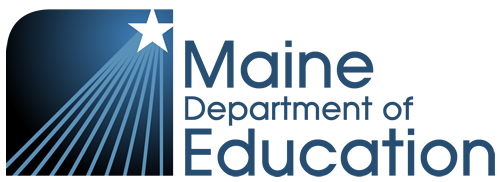 Education-Related LegislationEnacted by the129th Maine LegislatureFirst Regular SessionPrepared by: Maine Department of EducationPender Makin, CommissionerSummary of Education-Related Bills Enacted by the First Regular Session of the129th Maine LegislatureLegislation Requiring Rulemaking RulemakingLD 92 - An Act To Amend Teacher Evaluation RequirementsLD 97- Resolve, Regarding Legislative Review of Portions of Chapter 38: Suicide Awareness and Prevention in Maine Public Schools, a Major Substantive Rule of the Department of Education (EMERGENCY)LD 98 - Resolve, Regarding Legislative Review of Portions of Chapter 122: Grant Application and Award Procedure: Fund for the Efficient Delivery of Educational Services, a Major Substantive Rule of the Department of Education (EMERGENCY)LD 103 - An Act To Ensure the Integrity of For-profit Colleges and UniversitiesLD 151 - An Act To Align State Law with Current Practice Regarding Required School AttendanceLD 153 - An Act To Strengthen Testing for Lead in School Drinking Water – Note added to RuleLD 247 - An Act To Increase the Amount of Time School Counselors and Social Workers Spend Providing Students Direct and Indirect CounselingLD 283 - Resolve, Regarding Legislative Review of Portions of Chapter 132: Learning Results: Parameters for Essential Instruction, a Major Substantive Rule of the Department of Education (EMERGENCY)LD 388 - An Act To Recognize Employee Background Checks Conducted for Out-of-state Schools Eligible for Maine Tuition Assistance (EMERGENCY)LD 441 - An Act To Reduce Childhood Exposure to Harmful Ultraviolet Radiation by Allowing Students To Use Sunscreen in SchoolsLD 651 - Resolve, To Facilitate School Access to Federal Title I Funds and Improve the Delivery of Special Education ServicesLD 798- An Act To Protect Maine Children and Students from Preventable Diseases by Repealing Certain Exemptions from the Laws Governing Immunization RequirementsLD 1001 - An Act Making Unified Appropriations and Allocations for the Expenditures of State Government, General Fund and Other Funds, and Changing Certain Provisions of the Law Necessary to the Proper Operations of State Government for the Fiscal Years Ending June 30, 2019, June 30, 2020 and June 30, 2021 (EMERGENCY) (GOVERNOR'S BILL) PART ZZZZ -  Note added to Rule.LD 1079 - An Act To Authorize Public Schools To Periodically Test for RadonLD 1478 - Resolve, Regarding Legislative Review of Portions of Chapter 115: The Credentialing of Education Personnel, a Late-filed Major Substantive Rule of the Department of Education (EMERGENCY)Finalized Legislation Requiring Report Backs, Commissions, Task Forces involving the Department of Education LD 40 - Resolve, To Establish the Commission To Study Children's Mental Health (EMERGENCY)LD 309 - Resolve, Directing the Department of Education To Direct a Study of the Regional Adjustment for School Administrative Units (EMERGENCY)LD 576 - Resolve, Directing the Department of Education to Study and Develop an Online Learning Platform for Students and EducatorsLD 642 - An Act Regarding Kindergarten Readiness for Children Who Are Deaf and Hard of HearingLD 651 - Resolve, To Facilitate School Access to Federal Title I Funds and Improve the Delivery of Special Education ServicesLD 858 - Resolve, Directing the Department of Education to Study and Make Recommendations Relating to School Safety and SecurityLD 1001 - An Act Making Unified Appropriations and Allocations for the Expenditures of State Government, General Fund and Other Funds, and Changing Certain Provisions of the Law Necessary to the Proper Operations of State Government for the Fiscal Years Ending June 30, 2019, June 30, 2020 and June 30, 2021 (EMERGENCY) (GOVERNOR'S BILL)      PART UUUU LD 1001 - An Act Making Unified Appropriations and Allocations for the Expenditures of State Government, General Fund and Other Funds, and Changing Certain Provisions of the Law Necessary to the Proper Operations of State Government for the Fiscal Years Ending June 30, 2019, June 30, 2020 and June 30, 2021 (EMERGENCY) (GOVERNOR'S BILL)      PART VVVV LD 1010 - Resolve, Directing the Department of Education To Develop a Model School Disciplinary PolicyLD 1168 - Resolve, To Improve Maine's Response to Childhood Trauma (EMERGENCY)LD 1283 - Resolve, To Advance College Affordability by Convening a Task Force To Recommend a Sustainable Funding Model for Maintaining Maine's Public Higher Education Infrastructure (EMERGENCY)LD 1306 - Resolve, To Examine Issues Relating to Bullying in SchoolsLD 1382 - Resolve, Directing the Department of Education To Study and Develop a State Plan for Computer Science Instruction and Professional DevelopmentLD 1478 - Resolve, Regarding Legislative Review of Portions of Chapter 115: The Credentialing of Education Personnel, a Late-filed Major Substantive Rule of the Department of Education (EMERGENCY)LD 1549 - An Act To Increase the Supplement for Certain National Board for Professional Teaching Standards Certified Teachers in MaineLD 1641 - Resolve, To Examine Issues Relating to the School Transportation WorkforceLD 1778 - An Act To Amend the Laws Concerning the Children's Cabinet and Its Advisory Councils (GOVERNOR'S BILL)LD 1820 - An Act To Amend the Laws Governing Investigations by School Entities into Holders of CredentialsTitleProvisionsEffective DateAction RequiredLD 19, Public Law 2019, Chapter 413An Act To Require Newly Purchased Public School Buses To Be Equipped with School Bus Crossing Arms (EMERGENCY)Requires all school buses with a model year of 2021 or newer be equipped with a school bus crossing arm.June 20, 2019LD 40, Resolve 2019, Chapter 96Resolve, To Establish the Commission To Study Children's Mental Health (EMERGENCY)Directs a commission to be formed to study the mental health of children in Maine and federal and state laws, regulations, and policies governing the diagnosis and treatment of children with mental health issues.The Commission will have 11 members consisting of:Two members of the Senate;Two members of the House;Two parents of children with mental illness, one appointed by the President of the Senate, one appointed by the Speaker of the House;Three representatives of providers of mental health services to children in Maine, two appointed by the President of the Senate, one appointed by the Speaker of the House;The Commissioner of Health & Human Services or the Commissioner’s designee;The Commissioner of Education or the Commissioner’s designee.Directs the Department of Health & Human Services to provide staffing services.Directs the Commission to submit a report by December 4, 2019 on its findings & recommendations, including proposed legislation to the Second Regular Session of the 129th Legislature.June 26, 2019Participate as member of Commission.Commission to submit report to the Legislature by December 4, 2019.LD 92, Public Law 2019, Chapter 27An Act To Amend Teacher Evaluation RequirementsClarifies that, effective September 1, 2021, a school administrative unit (SAU) is not required to use student growth measures in educator evaluation requirementsClarifies that a SAU’s steering committee include a majority of teachers chosen by the local bargaining unit and any revisions to the performance evaluation and professional growth system made by the steering committee must be reached by consensus.Directs the Department to provisionally adopt major substantive rule Chapter 180:  Performance Evaluation and Professional Growth Systems by January 10, 2020 to carry out the provisions of this legislation.September 19, 2019September 1, 2021Provisionally adopt Rule Chapter 180 by January 10, 2020LD 97, Resolve 2019, Chapter 14Resolve, Regarding Legislative Review of Portions of Chapter 38: Suicide Awareness and Prevention in Maine Public Schools, a Major Substantive Rule of the Department of Education (EMERGENCY)Authorizes the Department of Education to proceed to final adoption of a provisionally adopted amended Rule Chapter 38:  Suicide Awareness and Prevention in Maine Public Schools, a Major Substantive Rule of the Department of Education contingent upon the Department's making specified changes to the proposed rules. The rule must be amended in Section IV by:Specifying that protocols must be based on best practices established & maintained by the National Alliance on Mental Illness or a similar organization authorized by the Department of Health & Human Services through its suicide prevention program.Providing that protocol development resources must provide templates, models and examples of forms, protocols and flow charts that may be adapted as needed by SAUs.Requiring that SAUs must certify to DOE that the required protocols are in place.Eliminating the provision that protocol guidance is available through the Maine Suicide Prevention Program.April 22, 2019Finally adopted Rule Chapter 38 on July 5, 2019.LD 98, Resolve 2019, Chapter 8Resolve, Regarding Legislative Review of Portions of Chapter 122: Grant Application and Award Procedure: Fund for the Efficient Delivery of Educational Services, a Major Substantive Rule of the Department of Education (EMERGENCY)Authorizes the Department of Education to proceed to final adoption of a provisionally adopted amended Rule Chapter 122:  Grant Application and Award Procedure: Fund for the Efficient Delivery of Educational Services, a Major Substantive Rule of the Department of Education contingent upon the Department's making specified changes to the proposed rules. The rule must be amended in Section 5 by amending the scoring of the:Applicant’s capacity (20%);  Programmatic criteria (50%);Budget and budget criteria (25%); andPriority area (5%).The rule must be amended in Section 6 by:Providing that a grant applicant or partner who receives an award in a given fiscal year may not be eligible for another grant award from the Fund until one fiscal year after the end of the program, function or service funded by the original grant and any subsequent application from that same applicant or partner must be for a new program, function or service that was not funded by the previous award.Provides that the replication of a project of similar scope or service previously funded by an award from the Fund is permissible by a new applicant and partners.March 25, 2019Finally adopted Rule Chapter 122 on May 12, 2019LD 103, Public Law 2019, Chapter 157An Act To Ensure the Integrity of For-profit Colleges and UniversitiesDefines “for-profit college or university” to mean a postsecondary institution that is regulated by the Department, is eligible to participate in federal student aid programs and is operated by a private, for-profit business.Directs for-profit colleges and universities to report annually by July 1 to the Department information on the:Amount of funds spent on educational instruction, advertising and executive salaries;Percentage of previous year graduates who have employment in their field of study and percentage of those employed.Percentage of graduates in previous three calendar years who received federal student loans; percentage of those who have defaulted; percentage of those who loan balances declined.Design of student support services including student complaints.Directs the Commissioner to adopt rules to establish evaluation metrics that must be met by for-profit colleges and universities including spending priorities, accreditations, and student support services to determine adequate educational standards.Authorizes the Commissioner, upon completion of the evaluation, and finding the for-profit college or university does not meet adequate educational standards, to terminate the degree-granting authority of a for-profit college or university. September 19, 2019Department to adopt rules pursuant to this LD.LD 139, Public Law 2019, Chapter 66An Act To Address the Unmet Workforce Needs of Employers and To Improve the Economic Future of WorkersRevises eligibility in the Competitive Skills Scholarship Program to include a person who has graduated from high school.Removes the repeal date of January 1, 2020 so that the secondary student eligibility remains in the Competitive Skills Scholarship Program if the full-time student is enrolled in a career & technical education program at a career & technical education center or region. September 19, 2019LD 147, Public Law 2019, Chapter 52An Act To Extend Internet Availability in Rural Maine (EMERGENCY)Specifies that the use of the fund for Internet access includes mobile Internet access through a portable wireless access point, or hotspot, that provides Internet access over a cellular network.Provides, within existing resources, support for qualified libraries in rural areas of the State with greatest need, as determined in consultation with the State Librarian, the Commissioner of Education and the ConnectME Authority, to offer portable wireless access points, or hotspots, for mobile Internet access.April 23, 2019LD 150, Public Law 2019,Chapter 235An Act To Improve Attendance at Public Elementary SchoolsRequires that a person 5 years of age or older and under 7 who is enrolled in and not withdrawn from a public day school must attend that school during the time it is in session.Amends truancy laws to include as truant a student at least 6 years of age, enrolled in a public day school, and has not completed grade 6 and has the equivalent of 7 full days of unexcused absences or 5 consecutive days of unexcused absences during a school year. A person 5 years of age or older and under 7 is not required to meet the requirements for equivalent instruction (in a private school approved by the Department for attendance purposes, a private school recognized by the Department as providing equivalent instruction, a home instruction program that complies with program requirements or any other manner arranged for by the school board and approved by the Commissioner.Compare LD 151, which was enacted as Public Law 2019, Chapter 508.    Public Law 2019, Chapter 508 amended Public Law 2019, Chapter 235 to avoid the enactment of conflicting statutory provisions by changing the age at which children must begin attending school from five years of age to six years of age.September 19, 2019LD 151, Public Law 2019, Chapter 508An Act To Align State Law with Current Practice Regarding Required School AttendanceAmends the age of compulsory school attendance (or participation in formal education) from age 7 to age 6.Public Law 2019, Chapter 508 changes the age at which children are required to begin attending school from seven years of age to six years of age. Public Law 2019, Chapter 508 also amended Public Law 2019, Chapter 235 (see LD 150) to avoid the enactment of conflicting statutory provisions by changing the age at which children must begin attending school from five years of age (in Public Law 2019, Chapter 235) to six years of age.Requires the Commissioner to amend Rule Chapter 125:  Basic Approval Standards: Public Schools and School Administrative Units to address developmentally appropriate educational practices for kindergarten to grade 2 to include classroom instruction with hands-on experiences and integration of learning experiencesSeptember 19, 2019Department to provisionally adopt Rule Chapter 125 by January 10, 2020LD 152, Public Law 2019, Chapter 61An Act To Prohibit the Possession and Use of Electronic Smoking Devices on School GroundsRevises the definition of “tobacco product” to include smoking or having in one’s possession, and references the list of “tobacco products” in the Health and Welfare statutes which includes electronic smoking devices.           Revises the definition of “tobacco use” to include both smoking or carrying or having in one’s possession a tobacco product.Prohibits a person from engaging in tobacco use in the buildings or on grounds of any elementary school, secondary school, school bus or at any school-sponsored event at any time.September 19, 2019LD 153, Public Law 2019, Chapter 158An Act To Strengthen Testing for Lead in School Drinking WaterSpecifies that this law pertains to private and public schools.Provides that a school must test water used for drinking or culinary purposes for lead only to the extent that the Department of Health & Human Services (DHHS) provides resources so that the school does not need additional expenditures from local revenue.Authorizes DHHS to seek additional resources if needed.Directs the DHHS to adopt major substantive rules to establish water lead levels, testing protocols, frequency, abatement or mitigation methods, guidance to reduce exposure to lead, and public notification procedures. Beginning January 1, 2021, requires the Department of Health & Human Services to report annually to the Joint Standing Committee on Health & Human Services on lead testing in schools.September 19, 2019“NOTE” added to Department of Education Rule Chapter 64 Maine School Facilities Program and School Revolving Renovation FundPriority 1 Status  LD 166. Public Law 2019, Chapter 318An Act To Protect Schoolchildren by Providing Additional Enforcement and Prevention Options for Unlawful Passing of a School BusAuthorizes the State or a municipality to use a traffic surveillance camera mounted on a school bus in conjunction with a lighted traffic-control device to prove or enforce a violation of passing a school bus. Any photograph or other recorded image obtained by this camera is confidential and may only be released to a law enforcement officer for the purpose of an investigation, or a law enforcement officer, prosecutor, defendant or court for the purpose of a prosecution of a violation.Adds definitions of “stop arm” and “extended stop arm” (when activated extends 3 to 6 feet from the left side of a school bus) to school bus Motor Vehicle statutes and “stop arms” are exempted from the measure of the width of the vehicle.September 19, 2019LD 167, Public Law 2019, Chapter 54An Act To Prevent Food Shaming in Maine's Public SchoolsA public school may not:Openly identify or otherwise stigmatize a student who cannot pay for a meal or who has payments due for previous meals.Throw away a meal that has been served to the studentRequire a student to perform work as a means of paying for a meal or as punishmentRefuse a meal to a student as a form of or as part of a disciplinary action.Requires that communications by a public school about a student’s meal debt be directly with the parent or guardian although if the student inquires about the meal debt the school may answer the student. Directs the Department to develop guidance for school administrative units relating to collection of student meal debt and best practices including information on an on-line system for payment of student meal debt.  This information is to be posted on the Department’s publicly accessible website.September 19, 2019LD 176, Public Law 2019, Chapter 421An Act To Enhance Participation on the State Board of EducationRemoves the restriction that a teacher or school administrator may not serve on the State Board of Education. Release time for an appointee educator to attend State Board meetings must be granted.Increases General Fund appropriations to the State Board of Education for the cost of substitute teachers needed when a teacher is granted release time to serve on the State Board of Education.September 19, 2019LD 206, Public Law 2019, Chapter 487An Act To Raise the University of Maine System Debt CeilingIncreases the University of Maine debt ceiling from $220,000,000 to $$350,000,000.September 19, 2019LD 247, Public Law 2019, Chapter 45An Act To Increase the Amount of Time School Counselors and Social Workers Spend Providing Students Direct and Indirect CounselingRequires each school counselor and school social worker to spend at least 80% of their time providing direct services to and indirect services on behalf of students and defines both direct and indirect services. Directs the Commissioner to adopt major substantive rules to include guidelines regarding the duties of school counselors including that a school counselor deliver a comprehensive school counseling program and the duties of school social workers. September 19, 2019Department to provisionally adopt major substantive rules by January 10, 2020LD 278, Public Law 2019, Chapter 35An Act Regarding Pay EqualityProhibits an employer from inquiring about a prospective employee's compensation history until after an offer of employment that includes all terms of compensation has been negotiated and made to the prospective employee. Creates an exception for compensation history sought pursuant to any federal or state law that specifically requires the disclosure or verification of compensation history for employment purposes.Amends the Maine Human Rights Act to provide that evidence of unlawful employment discrimination includes instances of an employer inquiring about a prospective employee's compensation history before an offer of employment.September 19, 2019LD 283, Resolve 2019, Chapter 12Resolve, Regarding Legislative Review of Portions of Chapter 132: Learning Results: Parameters for Essential Instruction, a Major Substantive Rule of the Department of Education (EMERGENCY)Authorizes the Department of Education to proceed to final adoption of a provisionally adopted amended Rule Chapter 132 Learning Results: Parameters for Essential Instruction, a Major Substantive Rule of the Department of Education.April 19, 2019Finally adopted Rule Chapter 132 on June 23, 2019LD 287, Public Law 2019, Chapter 317An Act To Impose on Mental Health Professionals a Duty To Warn and ProtectClarifies the duty of certain professionals (physicians, osteopathic physicians, psychologists, alcohol and drug counselors, social workers, and counseling professionals) to warn and protect if a patient / client is likely to engage in physical violence by limiting the duty to cases in which there is a belief that the patient is likely to pose a serious risk of harm to self or othersThe duty is discharged if the professional makes reasonable efforts to communicate the threat to a potential victim, notifies a law enforcement agency or seeks involuntary hospitalization of the patient / client. September 19, 2019LD 300, Public Law 2019, Chapter 193An Act To Provide School Personnel Paid Hourly a Wage Pay OptionRequires a school administrative unit to provide school personnel who are paid on an hourly basis with the option of receiving pay over a period of 12 months or shorter.September 19, 2019LD 307, Public Law 2019, Chapter 307An Act To Limit the Number of Charter Schools in MaineCaps the total number of public charter schools in the Maine to 10.Directs the Maine Charter School Commission to develop a process for the revocation or nonrenewal of a public charter school's charter that is not meeting required performance framework provisions.Directs the Maine Charter School Commission to report on the recommended process to the Joint Standing Committee on Education & Cultural Affairs by January 1, 2020 and submit any suggested legislation for that implementation.September 19, 2019Charter School Commission to submit report to Joint Standing Committee on Education & Cultural Affairs by January 1, 2020LD 309, Resolve 2019, Chapter 70 Resolve, Directing the Department of Education To Direct a Study of the Regional Adjustment for School Administrative Units (EMERGENCY)Directs the Maine Education Policy Research Institute (MEPRI) to include in their review of the Essential Programs and Services Funding Act the regional adjustment for school administrative units (SAUs) with an update of the data used to calculate the adjustment as well as how any adjustment to the funding formula would affect all SAUs and report to the Department.Requires the Department to submit the report to the Joint Standing Committee on Education & Cultural Affairs by January 15, 2020. The Committee may submit legislation to the 2nd Regular Session of the 129th Legislature.June 17, 2019Department to submit report to the Joint Standing Committee on Education & Cultural Affairs by January 15, 2020.LD 345, Public Law 2019, Chapter 132An Act To Help New Teachers SucceedRequires the superintendent to evaluate probationary teachers during, without limitation, each year of their employment as probationary teachers.Requires that, beginning with teachers hired for the 2020-2021 school year, the probationary period drops from 3 years to 2 years.September 19, 2019LD 350, Public Law 2019, Chapter 31An Act To Exempt School Buses from Snow Tire RestrictionsAllows school buses including those used for Head Start programs to run studded tires year-round.September 19, 2019LD 369, Public Law 2019, Chapter 156Specifies that the provisions of this earned paid leave does not apply to an employee covered by a collective bargaining agreement during the period between January 1, 2021 and the expiration of the collective bargaining agreement;Requires an employer, except in a seasonal industry, that employs more than 10 employees for more than 120 days in any calendar year to permit each employee to earn paid leave based on the employee's base pay.Specifies that an employee is entitled to earn one hour of paid leave from a single employer for every 40 hours worked, up to 40 hours in one year of employment, with accrual of leave beginning at the start of employment.Requires an employee to work for 120 days before an employer is required to permit use of accrued earned paid leave.Requires an employer to pay an employee taking earned leave at least the same base rate of pay that employee received immediately prior to taking earned leave and provide the same benefits as those provided under established policies of the employer pertaining to other types of paid leave.Requires an employee, absent an emergency, illness or other sudden necessity for taking earned leave, to give reasonable notice to the employee's supervisor of the employee's intent to use leave.Specifies that an employee taking earned leave maintains any employee benefits accrued before the date on which the leave commenced, and the leave may not affect the employee's right to health insurance benefits on the same terms and conditions as applicable to similarly situated employees. Allows for the imposition of penalties currently established in the M.R.S., Title 26, section 53. Preempts the authority of a municipality or other political subdivision to enact any ordinance or other rule purporting to have the force of law under its home rule or other authority regulating earned paid leave.Provides the Department of Labor, Bureau of Labor Standards the exclusive authority to enforce the law and requires the Department of Labor to adopt routine technical rules to implement and enforce provisions regarding earned paid leaveRequires the Department of Labor, beginning January 1, 2022 and annually thereafter, to report progress to the Joint Standing Committee on Labor and Housing.January 1, 2021LD 375, Public Law 2019, Chapter 53An Act To Promote the Forest Products Industry in School Construction and Renovation Involving Heating SystemsRequires that the State Board of Education, in approving school construction projects, consider heating systems that use renewable, locally sourced wood-based fuels and that benefit the State’s economy and reduce carbon dioxide emissions in all planning and design for new or substantially renovated schools.September 19, 2019LD 376, Public Law 2019, Chapter 424An Act To Expand Health Insurance Options for Town AcademiesAuthorizes that a town academy approved for tuition purposes may enroll in the group health plan available to state employees and other eligible persons no sooner that January 1, 2020.  Allows new employees of the town academy hired after January 1, 2020 or eligible based on a qualifying life event after January 1, 2020 to enroll in the group health plan on the first day of the month after the employee becomes eligible.September 19, 2019LD 382, Public Law 2019, Chapter 15An Act To Fund Services for Blind and Visually Impaired Persons at the Maine State LibraryEstablishes the Blind and Visually Impaired News Access Fund within the Maine State Library to be used to provide access to the National Federation of the Blind's news network for blind and visually impaired persons. Directs the Public Utilities Commission to transfer $40,000 per year from the state Universal Service Fund to the to support the annual cost of providing access to the network.September 19, 2019 LD 388. Public Law 2019, Chapter 114An Act To Recognize Employee Background Checks Conducted for Out-of-state Schools Eligible for Maine Tuition Assistance (EMERGENCY)Provides that an out-of-state secondary school that was included on the list of approved out-of-state secondary schools maintained by the Department of Education for the 2017-2018 school year continues to receive tuition payments for any student who resides in Maine in a school administrative unit that does not maintain a secondary school and who was enrolled at that out-of-state secondary school for the 2018-2019 school year. Tuition payments must continue for such a student until that student graduates or terminates enrollment.That tuition payment may not be withheld solely because persons regularly employed in that school do not meet the background check requirements in Maine law. This provision applies as long as those persons are required to meet background check standards in that state determined by the Commissioner of Education to be equivalent to the requirements of Maine law.Directs to Commissioner to adopt rules to implement this new law.May 16, 2019LD 392, Public Law 2019, Chapter 425An Act To Fund Maine's School-based Health CentersProvides Fund for a Health Maine appropriations in FY 19-20 and in FY 20-21 of $600,000 for Maine’s school-based health centers.September 19, 2019LD 406, Public Law 2019, Chapter 70An Act To Establish Regional School Leadership AcademiesAuthorizes school administrative units to enter into collaborative agreements in a collaborative board to establish regional school leadership academies that combine state and local programs and resources, including the preparation, licensure, certification, professional development and training for educational leadership, into a coherent system that can significantly improve the recruitment and preparation of prospective candidates for school principalship and other school leadership positions, as well as the induction, mentoring and retention of principals and school leaders during the first 2 years of employment in their school leadership positions.Directs a regional school leadership academy provide to the Joint Standing Committee on Education & Cultural an annual report that includes information regarding the regional school leadership academy, including the name and location of the academy; the number of teachers, principals and other school leaders trained, mentored and coached; the dollar amount expended; and, if applicable, the number of teachers who were employed as principals or other school leaders.September 19, 2019 June 20, 2020 (Sec.2 of the bill)LD 412, Public Law 2019, Chapter 213An Act To Restore System Administration Allocations in Maine School Administrative Units to the Level Prescribed for Fiscal Year 2017-18Returns the system administration allocation at $135 per pupil, the same as it was for fiscal year 2017-18.Repeals provisions that restrict allocation of portions of the funds to school administrative units that have established regionalized administrative services.September 19, 2019LD 441, Public Law 2019, Chapter 32An Act To Reduce Childhood Exposure to Harmful Ultraviolet Radiation by Allowing Students To Use Sunscreen in SchoolsDirects the Commissioner to adopt rules authorizing public school students to possess and use a topical sunscreen product while on school property or at a school-sponsored event without a note or prescription from a licensed health care professional if the product is regulated by the federal Food and Drug Administration for over-the-counter use for the purpose of limiting skin damage from ultraviolet radiation.September 19, 2019Department to adopt rules.LD 454, Public Law 2019, Chapter 511An Act To Encourage the Purchase of Local Produce for Public SchoolsProvides that the maximum State match from the Local Produce Fund for the purchase of produce or minimally processed foods purchased directly from a farmer, farmers' cooperative, or local food hub in Maine is $1,000 per school administrative unit in fiscal year 2019-20 and $1,500 per school administrative unit in fiscal year 2020-21 and subsequent years.October 1, 2019LD 497, Public Law 2019, Chapter 39An Act Regarding the Providing of Human Food Waste to Swine ProducersSpecifies that an individual, organization or institution, including a public school, that donates food waste to a swine producer for use in swine feed is not required to verify that the swine producer has a license to feed garbage to swine.September 1, 2019LD 513, Public Law 2019,Chapter 253An Act To Limit the Number of Students and Prevent the Addition of Grade Levels at Virtual Public Charter SchoolsLimits the total enrollment at all virtual public charter schools authorized by the Maine Charter School Commission to 1,000 students.Prohibits a virtual public charter school authorized by the Commission from expanding to serve a grade level not included in the school's initial charter contract or, for a school whose charter was renewed prior to November 1, 2019, the renewed charter contract.September 19, 2019LD 541, Resolve 2019, Chapter 45Resolve, To Reduce Food Waste in SchoolsDirects the Department and the Department of Health & Human Services, Maine Center for Disease Control & Prevention (MCDC&P) to collaborate to revise MCDC&P’s health inspection program guidance titled "Food Sharing Tables - Guidance for Schools", as long as it meets the USDA’s Food and Nutrition Service guidance on food share tables, and to distribute the revised guidance to public school food service programs by January 1, 2020. Directs the Department to develop food sharing guidance to encourage schools and food banks to work together to collect whole and packaged school cafeteria surplus or leftover food and share it with the community.September 19, 2019LD 576, Resolve 2019, Chapter 25Resolve, Directing the Department of Education to Study and Develop an Online Learning Platform for Students and EducatorsRequires the Department to establish a working group to study and develop an online learning platform to facilitate online virtual instruction by state-certified teachers and professional development opportunities to educators.Directs the Department to report to the Joint Standing Committee on Education & Cultural Affairs on the findings and recommendations by January 1, 2020.  Authorizes the Committee to submit legislation to the 2nd Regular Session of the 129th Legislature.September 19, 2019Department to submit report to Joint Standing Committee on Education & Cultural Affairs by January 1, 2020LD 577, Public Law 2019, Chapter 428An Act To Increase Access to Nutritious Foods in Schools by Implementing an After-school Food Program for At-risk StudentsBeginning in the 2019-20 school year, requires that school administrative units (SAUs) participate in the federal child and adult care food program to serve at-risk students who attend after-school programming if the SAU has at least one public school in which at least 50% of students qualified for a free or reduced-price lunch during the preceding school year.The SAU may choose not to operate a program after a public hearing and vote by the school board due to financial or logistical challenges. September 19, 2019LD 642, Public Law 2019, Chapter 429An Act Regarding Kindergarten Readiness for Children Who Are Deaf and Hard of HearingDirects the Commissioner, beginning July 31, 2020 and annually thereafter, to submit a report to the Joint Standing Committee on Education & Cultural Affairs of the data specific to language and literacy development of children who are deaf and hard of hearing from birth to 5 years of age, including those children and that have other disabilities, that  demonstrate the children's language and literacy development relative to their peers who are not deaf or hard of hearing to include any language developmental milestones or parent resources used by the Department of the child’s development stages toward literacy in American Sign Language (ASL) and English.Provides General Fund appropriations of $21,336 if FY 19-20 for consulting services to support the work.Directs the Commissioner to establish a task force by November 1, 2019 that must include:A majority of members who are deaf or hard of hearing;Members who are advocates and professionals within the field of education for children and for parents of children who are deaf and hard of hearingA balance between members who personally, professionally or as parents use both ASL and English, and English only.Other members may include parents of deaf or hard of hearing children; credentialed teachers of students who are deaf and hard of hearing; advocates; licensed specialists; a representative of the Child Development Services System; a representative from the Maine Newborn Hearing Program within the Department of Health & Human Services. Directs the Department to submit an interim report by March 1, 2020 and a final report by January 1, 2021 on finding and recommendations of the task force to the Joint Standing Committee on Education & Cultural Affairs.   The reports are to include:The parent resource portfolio developed by the task force and a procedure to distribute that to parents and guardians of children who are deaf and hard of hearing;A procedure to distribute educator tools and assessments selected by the Department for use by local educational agencies in assisting children who are deaf and hard of hearing to become linguistically prepared for kindergarten using ASL or English or both;A procedure to require a detailed explanation if the child is not meeting the language developmental milestones and why not and to recommend specific strategies toward literacy.Authorizes the Joint Standing Committee on Education & Cultural Affairs to report out a bill on findings and recommendations to the 1st Regular Session of the 130th Legislature.September 19, 2019Department to convene Task Force.Department to submit report by July 31, 2020 and annually thereafterLD 651, Resolve 2019, Chapter 29Resolve, To Facilitate School Access to Federal Title I Funds and Improve the Delivery of Special Education ServicesDirects the Department to submit a report to the Joint Standing Committee on Education & Cultural Affairs by January 1, 2020 on the progress of the following project recommendations of the Task Force To Identify Special Education Cost Drivers and Innovative Approaches to Services:  Enhancement of response to intervention to become an all-encompassing multitiered system of support in all school administrative units and removing the regulations on general education interventions from Department Rule Chapter 101: Maine Unified Special Education Regulation Birth to Age Twenty and amending rule Chapter 125: Basic Approval Standards: Public Schools and School Administrative Units to include regulations on general education interventions;Streamline of the process by which schools apply for schoolwide status under Title I of the federal Elementary and Secondary Education Act of 1965; Increased use of dual certification programs for general education and special education certifications;Review of the Essential Programs and Services funding formula maintenance of effort funding component;Improvement of regional programs that facilitate MaineCare billing for medically necessary services for schools.Authorizes the Joint Standing Committee on Education & Cultural Affairs to report out a bill to the 2nd Regular Session of the 129th Legislature to implement any report recommendations.September 19, 2019Department to submit report to Joint Standing Committee on Education & Cultural Affairs by January 1, 2020.Department to provisionally adopt major substantive rules Chapter 101 and Chapter 125 pursuant to this bill. LD 696, Public Law 2019, Chapter 512An Act To Require Municipalities and School Districts To Provide Notice of Breaches in Personal Data SecurityAmends the Notice of Risk to Personal Data Act to add municipalities and school administrative units to the definition of "person" to make the Act applicable to these entities. Exempts these entities from the civil violations provision of the Notice of Risk to Personal Data Act. The requirement to provide notice of a breach of security within 30 days applies only if there is not a delay due to a law enforcement investigation.September 19, 2019LD 701, Public Law 2019, Chapter 480An Act To Modernize the National School Lunch Program and the School Breakfast ProgramRequires the Department to contract for development and implementation an Internet-based application for the National School Lunch Program as well as for the School Breakfast Program and make available by October 1, 2019. Provides General Fund appropriations in FY19-20 and in FY 20-21 of $150,000 cover the cost and maintain the application.Requires a public school that implements the Internet-based application process to continue to distribute paper applications for school meals to all students.Provides one-time General Fund appropriation of $500,000 in FY19-20 to school administrative units with a public school that has at least 50% of students qualifying for free or reduced-price lunch during the preceding school year, that start or expand alternative breakfast delivery services that provide breakfast after the start of the school day.September 19, 2019LD 721. Public Law 2019, Chapter 293An Act To Encourage Public Participation in School Board MeetingsRequires that a school board provide the opportunity for the public to comment at a full meeting of a school board September 19, 2019LD 756, Public Law 2019, Chapter 344An Act To Improve the Maine Workers’ Compensation Act of 1992Includes reforms that benefit employees and clarifies duties of the employer.  Many of the sections of this bill will apply only to dates of injury on or after January 1, 2020.Amends the definition of "average weekly wages, earnings or salary" to clarify that any fringe or other benefit paid by the employer that does not continue during the disability must be included average weekly wage at the time of the injury.Increases the maximum weekly compensation benefit for workers from 100 % to 125% of the State Average Weekly Wage.Provides that, if a deceased employee has no dependents, the employer must pay benefits to the parents of the deceased employee for a period of 500 weeks.Extends the cap for partial incapacity benefits from 520 weeks to 624 weeks unless the Workers’ Compensation Board determines the case involves “extreme financial hardship due to inability to return to gainful employment”, in which case the term may be extended.Extends the notice period, giving employees 60 days up from 30 days, to report an injury.Allows an exception to the requirement that the first payment must be made by an employer within 14 days after notice of the injury or death if the payment cannot be made due to a factual mistake, an act of God or unavoidable circumstances.Requires a cost-of-living adjustment to be applied in cases of total incapacity after 260 weeks of benefits.Directs the Workers' Compensation Board to convene a working group of stakeholders to evaluate issues related to work search and vocational rehabilitation requirements for injured workers and protections for injured workers whose employers have wrongfully not secured workers' compensation payments. On behalf of the working group, the Workers' Compensation Board is required to report to the Joint Standing Committee on Labor and Housing by January 30, 2020 with recommendations and any draft implementing legislation to address these issues.September 19, 2019LD 773, Public Law 2019,Chapter 196An Act Regarding Secondary School Education Concerning Sexual Activity and Sexual AssaultRequires the Commissioner to review during the 2019-2020 school year the content standards and performance indicators for the content area of health, physical education and wellness, and to include instruction on affirmative consent, communication and decision making regarding sexual activity and the effects of alcoholic drinks, stimulants and narcotics on the ability to give affirmative consent, communicate and make appropriate decisions.This review is part of the 5-year review cycle of the content standards and performance indicators required under the System of Learning Results.September 19, 2019LD 777, Public Law 2019, Chapter 457An Act To Establish the Permanent Commission on the Status of Racial, Indigenous and Maine Tribal PopulationsEstablishes the Permanent Commission on the Status of Racial, Indigenous and Maine Tribal Populations to promote, research, carry out and coordinate programs designed to improve opportunities for racial and ethnic populations in Maine.Authorizes the Permanent Commission to seek input from the Departments of Labor, Health & Human Services, Economic & Community Development and Education as well as other experts in carrying out its duties.Directs the Commission to submit a report to the Governor and Legislature by January 1, 2020 and biennially therefore, concerning the work of the Commission.September 19, 2019Commission to submit report to Governor and Legislature by January 1, 2020 and biennially thereafter.LD 798, Public Law 2019, Chapter 154An Act To Protect Maine Children and Students from Preventable Diseases by Repealing Certain Exemptions from the Laws Governing Immunization RequirementsRemoves immunization exemptions based on religious or philosophical beliefs for students in elementary and secondary schools and postsecondary schools and employees of nursery schools and health care facilities effective September 1, 2021.Allows a student covered by an individualized education plan on September 1, 2021 who elected a religious or philosophical exemption from immunization requirements before that date may continue to attend school as long as the parent or guardian, or the student if 18 or over, provides a statement from a licensed physician, nurse practitioner or physician assistant that the parent or guardian was made aware of risks and benefits associated with immunization choice.Directs the Departments of Education and of Health & Human Services to jointly amend their Rules Chapters 126 and 261: Immunization Requirements for Children to remove any immunization exemptions because of religious or philosophical beliefs and these amendments are to be routine technical only for purposes of this statute.  Requires the DHHS, Center for Disease Control and Prevention to submit a report, by January 1st of each odd-numbered year, to the Joint Standing Committees of Health & Human Services and Education & Cultural Affairs the Legislature having jurisdiction over health and human services matters and education matters concerning any new developments in the evaluation of vaccine safety and effectiveness. Authorizes each of these Joint Standing Committees to submit a bill during the legislative session in which the report was submitted.September 19, 2019September 1, 2021Departments of Education and Health & Human Service to jointly amend Chapters 126 and 261 as routine technical pursuant to this LD.LD 858, Resolve 2019, Chapter 26Resolve, Directing the Department of Education to Study and Make Recommendations Relating to School Safety and SecurityRequires the Department to study and make recommendations relating to school safety and security including opening schools as polling places and the recommended establishment of a Maine School Safety Center.Directs the Department to submit a preliminary report by December 15, 2019 and a final report including findings and recommendations including proposed legislation to the Joint Standing Committee on Education & Cultural Affairs by December 15, 2020.Authorizes the Joint Standing Committee to submit a bill to the 1st Regular Session of the 130th Legislature.September 19, 2019Department to submit studies by December 15, 2019 and December 15, 2020 to Joint Standing Committee on Education & Cultural Affairs.LD 898, Public Law 2019,Chapter 518An Act To Provide for Support for New EducatorsRequires a school administrative unit to establish a peer support and mentoring system in order to employ a conditionally certified teacher or educational specialist to provide high-quality professional development for at least the first two years of employment and an intensive program of supervision providing guidance and support for at least the first year of employment.  The system is to provide strong support services, mentoring, and assistance in classroom instruction and management. Requires the Governor to appoint members to all vacant positions on the Professional Standards Board by November 1, 2019 and for the Board to meet by December 1, 2019.September 19, 2019LD 930, Public Law 2019,Chapter 105An Act To Give Maine Schools Additional Options To Make Up Missed School DaysAuthorizes school administrative units to make up school days missed due to weather or emergency closures by other methods not included in law as long as they are incorporated into a plan approved by the Commissioner.September 19, 2019LD 944, Public Law 2019,Chapter 123An Act To Ban Native American Mascots in All Public SchoolsProhibits a public school, as well as any colleges in the University of Maine System, the Maine Community College System and Maine Maritime Academy from having or adopting a name, symbol or image that depicts or refers to a Native American tribe, individual, custom or tradition and that is used as a mascot, nickname, logo, letterhead or team name of the school.September 19, 2019LD 985, Public Law 2019, Chapter 202An Act To Maintain High School Diploma Standards by Repealing Proficiency-based Diploma Standards and Adding the Equivalent in Standards AchievementRepeals diploma statutes indicating graduation from a secondary school to be based on a student's demonstration of proficiency.Amends diploma statute to indicate that graduation from a secondary school signifies that the graduate has completed high school diploma requirements and is ready to enter a postsecondary educational program or a career as a clear and effective communicator, a self-directed and lifelong learner, a creative and practical problem solver, a responsible and involved citizen and an informed and integrative thinker.Provides that instruction in the required subjects may be provided through the current year-based requirements or through the equivalent in standards achievement.Requires that a child with a disability who satisfies the local diploma requirements in the manner specified by the child's individualized education plan must be awarded a high school diploma. Provides that career and technical education students, consistent with the approval of the Commissioner and the local school board, may satisfy instructional requirements through separate or integrated study within the career and technical education school curriculum.September 19, 2019LD 1000, Public Law 2019, Chapter 4An Act To Make Supplemental Appropriations and Allocations for the Expenditures of State Government and To Change Certain Provisions of Law Necessary to the Proper Operations of State Government for the Fiscal Year Ending June 30, 2019 (EMERGENCY) (GOVERNOR'S BILL)  FY 2019 SUPPLEMENTAL BUDGETMaine State Cultural Affairs CouncilProvides General Fund appropriations in the budget for staff support and other expenses associated with the planning of the State of Maine bicentennial celebration of $1,000,000 in FY 19 and any funds may be carried over to the next fiscal year for this purpose.Higher Education and Educator Support ServicesEstablishes one Public Service Manager II position and General Fund appropriations in the budget to provide leadership, strategic planning and direction for all certification activities effective April 8, 2019.Leadership TeamEstablishes one Public Service Executive II position and General Fund appropriations in the budget to serve as the chief innovation officer effective April 1, 2019.March 14, 2019LD 1001, Public Law 2019, Chapter 343An Act Making Unified Appropriations and Allocations for the Expenditures of State Government, General Fund and Other Funds, and Changing Certain Provisions of the Law Necessary to the Proper Operations of State Government for the Fiscal Years Ending June 30, 2019, June 30, 2020 and June 30, 2021 (EMERGENCY) (GOVERNOR'S BILL)      FY 2020 and FY 2021 BIENNIAL BUDGETPART AAppropriates the total budget for the Department of Education, the State Board of Education and the Maine Charter School Commission including General Fund, Federal Expenditures Fund, Fund for a Healthy Maine, Other Special Revenue Funds and Federal Block Grant Fund.Maine Department of EducationAdult EducationProvides General Fund and Federal Expenditures Fund appropriations in the budget for Adult Education in FY 20 and in FY 21.Provides General Fund appropriations to increase adult education subsidy and provide grants for innovative practices of $300,000 in FY 20 and $600,000 in FY 21.Charter School ProgramProvides Federal Expenditures Fund appropriations in the budget for the Charter School Program of $500 in FY 20 and in FY 21.Child Development ServicesProvides General Fund and Federal Fund appropriations in the budget for the Child Development Services in FY 20 and in FY 21.Continues a Public Service Manager II position in the budget previously established by two different Financial Orders and transfers General Fund appropriations from All Other to Personal Services to fund the position.Provides General Fund appropriations in the budget to maintain services provided by Child Development Services of $3,604,450 in FY 20 and in FY 21.Provides General Fund appropriations in the budget for unmet needs for services provided by Child Development Services of $868,000 in FY 20 and in FY 21.Provides General Fund appropriations in the budget to cover increased MaineCare rate costs of $3,080,030 in FY 20 and in FY 21.Commission to End Student HungerProvides Other Special Revenue Funds appropriations in the budget for the Commission to End Student Hunger of $500 in FY 20 and in FY 21.Criminal History Record Check FundProvides Other Special Revenue Funds appropriations in the budget for the Criminal History Record Check Fund Personal Services of $10,060 and All Other of $25,700 in FY 20 and in FY 21 to support part of a position whose duties involve fees collected for criminal history record checks now deposited in a Department of Public Safety account.Digital Literacy FundProvides Other Special Revenue Funds appropriations in the budget for Digital Literacy Fund of $456,115 in FY 20 and in FY 21.Education in Unorganized TerritoryProvides General Fund, Federal Expenditures Fund and Other Special Revenue Funds appropriations in the budget for Education in Unorganized Territory in FY 20 and in FY 21.Reorganizes one Director State Schools EUT position to a Public Service Executive II position and increases General Fund Personal Services for $8,527 in FY 20 and for $8,518 in FY 21 to completely fund the position.Establishes 3 Teacher Aide positions, 3 Janitor/Bus Driver positions and 2 Teacher BS positions and General Fund appropriations in the budget to support education programs for resident unorganized territory students attending school in General Fund appropriations.Facilities, Safety and TransportationTransfers one Public Service Executive II position, one Public Service Manager II position, 2 Public Service Coordinator II positions and one Secretary Associate position and appropriations from School Finance and Operations Other Special Revenue Funds program, to establish the Facilities, Safety and Transportation program in FY 20 and in FY 21.Provides Federal Expenditures Fund appropriations to align with anticipated revenue of $597,282 in FY 20 and of $553,032 in FY 21.Fund for a Healthy Maine - School Breakfast ProgramProvides Fund for a Healthy Maine appropriations in the budget for the School Breakfast Program of $213,720 in FY 20 and in FY 21.Fund for the Efficient Delivery of Educational ServicesProvides Other Special Revenue Funds appropriations in the budget for the Fund for the Efficient Delivery of Educational Services of $500 in FY 20 and in FY 21.General Purpose Aid for Local SchoolsProvides General Fund and Other Special Revenue appropriations in the budget for General Purpose Aid for Local Schools in FY 20 and in FY 21.Transfers one Public Service Manager II position and General Fund appropriations from General Purpose Aid for Local Schools to Higher Education and Educator Support Services program of ($136,047) in FY 20 and of ($140,713) in FY 21.Transfers and reallocates the cost of one Education Specialist II position from 50% Learning Systems Team Federal Expenditures Fund and 50% Leadership Team Other Special Revenue Funds to 100% General Purpose Aid for Local Schools General Fund beginning September 30, 2019 and reduces All Other to fund the position. Transfers one Public Service Manager II position and 2 Regional Education Representatives positions and General Fund appropriations from General Purpose Aid for Local Schools to the Learning Systems Team program of ($379,724) in FY 20 and of ($380,598) in FY 21.Transfers one Education Specialist III position and General Fund appropriations from Learning Systems program to General Purpose Aid for Local Schools program.Reallocates 50% of one Director of Policy and Programs position from General Purpose Aid for Local Schools to Leadership Team. Reorganizes one Public Service Coordinator II to a Public Service Manager III position, one Public Service Manager III from range 34 to 35 and one Director of Communications from range 33 to 36 all in General Fund of ($82,880) in FY 20 and of ($85,395) in FY 21.Transfers and reallocates one Public Service Manager I position from 25% Federal Expenditures Fund and 75% General Fund in Learning Systems Team program to 100% General fund in General Purpose Aid for Local Schools program and reduces All Other to partially fund the position.  Also reallocates 25% of one Public Service Manager II position from General Fund to Federal Expenditures Fund in Learning Systems program and provides funding for related All Other costs.Provides General Fund appropriations in the budget for an increase in school subsidy payments for the state share of MaineCare expenditures for school-based services of $2,000,000 in FY 20 and in FY 21.Provides General Fund appropriations in the budget to cover essential programs and services obligations in support of publicly funded students and teachers in Maine of $11,000,000 in FY 20 and of $9,000,000 in FY 21.Provides Other Special Revenue Funds appropriations in the budget to cover obligations for publicly funded students and teachers in Maine of $3,301,068 in FY 20 and of $3,514,021 in FY 21.Provides for the approved reorganization of one Education Specialist III to a Data & Research Coordinator position and transfers General Fund All Other to Personal Services to fund the reorganization of $354 in FY 20 and in FY 21.Transfers General Fund appropriations from Learning Systems to General Purpose Aid for Local Schools program for compliance with criminal history record check and fingerprinting requirements for employees of school administrative units of $13,508 in FY 20 and in FY 21.Provides one-time General Fund appropriations in the budget to pay a portion of the FY 20 end-of-year lease cost for computer devices leased as part of the learning through technology initiative program of $4,000,000 in FY 21.Establishes 2 Education Specialist III, 2 Regional Education Representative and one Management Analyst II positions and General Fund appropriations in the budget beginning September 23, 2019 to build staffing capacity within the Department of Education in General Fund appropriations.Provides General Fund appropriations in the budget to increase the minimum annual salary for certified teachers from $30,000 in FY 20 to $35,000 in FY 21, $37,500 in FY 22 and $40,000 in FY 23 in the amount of $2,100,000 in FY 21.Provides an additional General Fund allocation in the budget toward the state share of the total cost of public education from kindergarten to grade 12 of $28,677,547 in FY 20 and of $52,865,889 in FY 21.Continues one Public Service Manager II position previously established by Financial Order and reduces All Other to fund the position. Provides General Fund appropriations in the budget to the Maine Center for the Deaf and Hard-of-Hearing and the Governor Baxter School for the Deaf for a 3% cost-of-living adjustment of $243,750 in FY 21.Provides General Fund appropriations in the budget to the Maine Center for the Deaf and Hard-of-Hearing and the Governor Baxter School for the Deaf for student transportation costs of $200,000 in FY 20 and in FY 21.Continues one Education Specialist III position previously established by Financial Order and reduces All Other to fund position.  Also eliminates one Education Specialist II position. Provides one-time General Fund appropriations in the budget of $2,574,611 in FY 20 to career and technical education centers or career and technical education regions to increase appropriations to FY 19 levels.Provides General Fund appropriations in the budget to the Maine Center for the Deaf and Hard-of-Hearing and the Governor Baxter School for the Deaf to support positions for the new region in Bangor and Brewer.Higher Education and Educator Support ServicesProvides General Fund and Federal Expenditures Fund appropriations in the budget for Higher Education and Education Support Services in FY 20 and in FY 21.Transfers one Public Service Manager II position and General Fund appropriations from General Purpose Aid for Local Schools to Higher Education and Educator Support Services program of $136,047 in FY 20 and of $140,713 in FY 21.Transfers one Education Specialist III position and General Fund appropriations from Higher Education and Educator Support Services to School Finance and Operations program of ($81,554) in FY 20 and of ($84,862) in FY 21.Transfers one Office Associate II position from 100% Special Services Team program Federal Expenditures Fund to 100% Higher Education and Educator Support Services program General Fund.  Reorganizes one Regional Education Representative to an Education Specialist III position.  Reallocates one Data & Research Coordinator position from 50% School Finance and Operation program General Fund and 50% Special Services Team program Federal Expenditures Fund to 100% Special Services Team Federal Expenditures Fund.  Also reorganizes one Education Specialist III to a Public Service Manager II position.Transfers one Public Service Manager II position and General Fund appropriations from Higher Education and Educator Support Services to Leadership Team program and reorganizes the position to a Public Service Executive II of ($120,702) in FY 20 and of ($120,983) in FY 21.Transfers General Fund appropriations in the budget for technology costs from School Finance and Operations to Higher Education and Educator Support Services program of $75,000 in FY 20 and in FY 21.Continues one Public Service Manager II position that was established in PL 2019 Chapter 4 to support educator certification and provides funding for related All Other.Continues one Education Specialist III position that was authorized to continue thru June 15, 2019 in PL  2019 Chapter 284 Part A and provides funding for related All Other.  Also eliminates one vacant Office Associate II position.Leadership TeamProvides General Fund and Other Special Revenue Funds appropriations in the budget for the Leadership Team program in FY 20 and in FY 21.
Transfers and reallocates the cost of one Education Specialist II position from 50% Learning Systems Team Federal Expenditures Fund and 50% Leadership Team Other Special Revenue Funds to 100% General Purpose Aid for Local Schools General Fund beginning September 30, 2019 and reduces All Other to fund the position. Transfers and reallocates one Office Associate II position from 50% Leadership Team Other Special Revenue Funds and 50% Learning Systems Team General Fund to 100% Learning Systems Team program General Fund of ($23,846) in FY 20 and of ($24,939) in FY 21. Transfers and reallocates one Public Service Manager II position from 60% Leadership Team Other Special Revenue Funds and 40% Learning Systems Team General Fund to 100% Learning Systems Team program General Fund of ($78,696) in FY 20 and of ($79,217) in FY 21. Reallocates 50% of one Director of Policy and Programs position from General Purpose Aid for Local Schools to Leadership Team program.  Reorganizes one Public Service Coordinator II to a Public Service Manager III position, one Public Service Manager III position from range 34 to 35 and one Director of Communications position from range 33 to 36 all in General Fund of $159,473 in FY 20 and of $149,257 in FY 21.Transfers one Public Service Manager II position and General Fund appropriations from Higher Education and Educator Support Services to Leadership Team program and reorganizes the position to a Public Service Executive II.Provides General Fund appropriations in the budget due to increases in costs for financial and human resource management services provided by the Department of Administrative and Financial Services of $79,050 in FY 20 and in FY 21.Continues one Public Service Coordinator II position and General Fund appropriations previously established by financial order in FY 19 and provides related All Other costs.Continues one Public Service Manager II position and General Fund appropriations previously established by financial order in FY 19 and provides related All Other costs.Continues one Public Service Executive II position and General Fund appropriations previously established by PL 2019 Chapter 4 and related All Other costs.Learning Systems TeamProvides General Fund, Federal Expenditures Fund, Other Special Revenue Funds and Federal Block Grant Fund appropriations in the budget for the Learning Systems Team program in FY 20 and in FY 21.Transfers and reallocates the cost of one Education Specialist II position from 50% Learning Systems Team Federal Expenditures Fund and 50% Leadership Team Other Special Revenue Funds to 100% General Purpose Aid for Local Schools General Fund beginning September 30, 2019 and reduces All Other to fund the position of ($38,570) in FY 20 and of ($51,881) in FY 21. Transfers one Public Service Manager II position and 2 Regional Education Representatives positions and General Fund appropriations from General Purpose Aid for Local Schools to the Learning Systems Team program.Transfers and reallocates one Office Associate II position from 50% Leadership Team Other Special Revenue Funds and 50% Learning Systems Team General Fund to 100% Learning Systems Team program General Fund. Transfers and reallocates one Public Service Manager II position from 60% Leadership Team Other Special Revenue Funds and 40% Learning Systems Team General Fund to 100% Learning Systems Team program General Fund.Transfers one Education Specialist III position and General Fund appropriations from Learning Systems program to General Purpose Aid for Local Schools program of ($100,611) in FY 20 and of ($100,967) in FY 21.Transfers and reallocates one Public Service Manager I position from 25% Federal Expenditures Fund and 75% General Fund in Learning Systems Team program to 100% General fund in General Purpose Aid for Local Schools program and reduces All Other to partially fund the position.  Also reallocates 25% of one Public Service Manager II position from General Fund to Federal Expenditures Fund in Learning Systems program and provides funding for related All Other costs.Transfers Federal Expenditures Fund appropriations in the budget per a memorandum of understanding to the Department of Health & Human Services to offset costs related to the administration of a youth risk behavior survey of ($35,000) in FY 20 and in FY 21.Provides Federal Expenditures Fund appropriations in the budget for the Student Support and Academic Enrichment Program of $5,270,196 in FY 20 and in FY 21. Transfers and reallocates one Public Service Manager II, 5 Education Specialist III, one Public Service Coordinator I, one Management Analyst II and one Office Associate II positions and associated All Other costs from various federal accounts to the Every Student Succeeds Act consolidated administration account all within Learning Systems Team.  Also provides funding for the account to cover expenditures in multiple grant years of $325,000 in FY 20 and in FY 21.Provides Federal Expenditures Fund appropriations in the budget for the Education for Homeless Children and Youths grant of $94,443 in FY 20 and in FY 21.Reorganizes one Office Associate II to an Education Specialist II position and reallocates cost of the position between accounts within the Learning Systems Team program.  Also reduces All Other to fund the reallocation.Continues one limited-period Education Specialist III previously established by a financial order through September 30, 2023 and provides All Other Federal Expenditures Fund associated with the position.Establishes one Public Service Executive II position and General Fund appropriations in the budget to serve as deputy director of Learning Systems Team and provides related All Other costs.Transfers General Fund appropriations from Learning Systems to General Purpose Aid for Local Schools program for compliance with criminal history record check and fingerprinting requirements for employees of school administrative units of ($13,508) in FY 20 and in FY 21.Provides General Fund appropriations in the budget for vision and hearing screening training for school nurses of $20,000 in FY 20 and in FY 21.Establishes 2 Education Specialist III, 2 Regional Education Representative and one Management Analyst II positions and General Fund appropriations in the budget beginning September 23, 2019 to build staffing capacity within the Department of Education in General Fund appropriations.Reallocates cost of one Regional Education Representative position from 90% Federal Block Grant Fund and 10 % Federal Expenditures Fund to 80% Federal Block Grant and 20% Federal Expenditures Fund in Learning Systems Team and transfers All Other to fund position.  Also adjusts Personal Services savings to All Other in Federal Block Grant Fund.Continues one Education Specialist III position and Federal Expenditures Fund appropriations previously established by financial order and reduces All Other to fund position of ($82,183) in FY 20 and of ($86,037) in FY 21.  Also eliminates one Education Specialist II position.Learning Through TechnologyProvides Other Special Revenue Funds appropriations in the budget for Learning Through Technology program of $12,141,815 in FY 20 and in FY 21.Maine Commission for Community ServiceProvides Federal Expenditures Fund and Other Special Revenue Funds appropriations in the budget for the Maine Commission for Community Service program in FY 20 and in FY 21.Provides funding in the budget to increase the hours of one Senior Planner position from 54 hrs to 80 hrs biweekly and reallocates the position from 75% Federal Expenditures Fund and 25% Other Special Revenue Funds to 60% Federal Expenditures Fund and 40% General Fund in Maine Commission for Community Services program.  Also provides General Fund All Other appropriations to support the Maine service fellows program.Maine HIV Prevention Education ProgramProvides General Fund appropriations in the budget for the Maine HIV Prevention Education Program of $150,000 in FY 20 and in FY 21.National Board Certification Salary Supplement FundProvides Other Special Revenue Funds appropriations in the budget for the National Board Certification Salary Supplement Fund program of $335,000 in FY 20 and in FY 21.National Board Certification Scholarship FundProvides Other Special Revenue Funds appropriations in the budget for the National Board Certification Scholarship Fund program of $75,000 in FY 20 and in FY 21.Obesity and Chronic Disease FundProvides Other Special Revenue Funds appropriations in the budget for the Obesity and Chronic Disease Fund program of $500 in FY 20 and in FY 21.Retired Teachers Group Life Insurance Provides General Fund appropriations in the budget for the Retired Teachers Group Life Insurance program of $3,547,000 in FY 20 and in FY 21.Provides General Fund appropriations for group life insurance for retired teachers of $931,086 in FY 20 and of $1,054,233 in FY 21.Retired Teachers’ Health Insurance Provides General Fund appropriations in the budget for the Retired Teachers’ Health Insurance program of $45,000,000 in FY 20 and in FY 21.School Finance and Operations Provides General Fund, Federal Expenditures Fund and Other Special Revenue Funds appropriations in the budget for School Finance and Operations program in FY 20 and in FY 21.Transfers one Education Specialist III position and General Fund appropriations from Higher Education and Educator Support Services to School Finance and Operations program.Transfers one Office Associate II position from 100% Special Services Team program Federal Expenditures Fund to 100% Higher Education and Educator Support Services program General Fund.  Reorganizes one Regional Education Representative to an Education Specialist III position.  Reallocates one Data & Research Coordinator position from 50% School Finance and Operation program General Fund and 50% Special Services Team program Federal Expenditures Fund to 100% Special Services Team Federal Expenditures Fund of ($55,305) in FY 20 and of ($55,749) in FY 21.Also reorganizes one Education Specialist III to a Public Service Manager II position. Transfers General Fund appropriations in the budget for technology costs from School Finance and Operations to Higher Education and Educator Support Services program of ($75,000) in FY 20 and in FY 21.Transfers one Public Service Executive II position, one Public Service Manager II position, 2 Public Service Coordinator II positions and one Secretary Associate position and appropriations from School Finance and Operations Other Special Revenue Funds program, to establish the Facilities, Safety and Transportation program in FY 20 and in FY 21.Provides funding for proposed reorganization of one Education Specialist III to a Public Service Manager II and transfers General Fund All Other appropriations to fund the reorganization.Provides funding for proposed reorganization of one Education Specialist III to an Education Program Supervisor position and transfers General Fund All Other appropriations to fund the reorganization.Provides General Fund appropriations in the budget for the difference between the federal reimbursement for a reduced-price lunch and the federal reimbursement for a free lunch.  Also provides one-time General Fund appropriations in the budget in FY 20 to modify the existing school meal software application to accommodate this change.  General Fund appropriations are $669,788 in FY 20 and of $584,483 in FY 21.Establishes one Education Specialist II position and General Fund appropriations in the budget and provides funding for related All Other costs.  Also provides funding to support the use of local produce in schools. Special Services Team Provides General Fund and Federal Expenditures Fund appropriations in the budget for the Special Services Team program in FY 20 and in FY 21.Continues one Public Service Coordinator II position previously established and continued by financial orders and transfers Federal Expenditures Fund appropriations from All Other to Personal Services to fund the position.Transfers one Office Associate II position from 100% Special Services Team program Federal Expenditures Fund to 100% Higher Education and Educator Support Services program General Fund.  Reorganizes one Regional Education Representative to an Education Specialist III position.  Reallocates one Data & Research Coordinator position from 50% School Finance and Operation program General Fund and 50% Special Services Team program Federal Expenditures Fund to 100% Special Services Team Federal Expenditures Fund.  Also reorganizes one Education Specialist III to a Public Service Manager II position of Federal Expenditures Fund appropriations of ($9,921) in FY 20 and of ($9,928) in FY 21.Continues one Public Service Executive II position previously established and continued by financial ordersand transfers Federal Expenditures Fund appropriations from All Other to Personal Services to fund the position.Teacher Retirement Provides General Fund appropriations in the budget for Teacher Retirement program of $132,980,833 in FY 20 and in FY 21.Provides General Fund appropriations for teacher retirement costs based on actuarial estimates from the Maine Public Employees Retirement System of $41,549,532 in FY 20 and of $46,349,117 in FY 21.State Board of EducationProvides General Fund appropriations in the budget for the State Board of Education in FY 20 and in FY 21.Provides General Fund appropriations in Personal Services for the approved reclassification of one Secretary Associate to a Secretary Specialist position retroactive to August 2017 of $15,686 in FY 20 and of $7,387 in FY 21.Maine Charter School Commission Provides Other Special Revenue Funds appropriations in the budget for the Maine Charter School Commission in FY 20 and in FY 21.Provides Other Special Revenue Funds appropriations for costs related to overseeing public charter schools of $50,963 in FY 20 and of $96,270 in FY 21.PART BReclassifications:Provides funding for:General Purpose Aid for Local SchoolsLearning Systems TeamSchool Finance and OperationsPART CSets the total cost of education from kindergarten to grade 12 for fiscal year 2019-20, the state contribution, the local contribution, the debt service limit, the annual state share percentage and the full-value education mill rate (8.28).PART SSAmends the title of Director, Policy and Programs to Director, Legislative Affairs in the Department.PART TTIncludes the position and title of Chief of Staff and Operation to the list of officials who are appointed by and serve at the pleasure of the Commissioner of the Department of Education.PART UUIncreases the minimum salary for certified teachers, to $35,000 in school year 2020-2021, $37,500 in school year 2021-22, and $40,000 in school year 2022-23 and each subsequent year.  Directs school administrative units to provide annually before October 1 to the Department the number of teachers eligible for incremental salary increases pursuant to this initiative. Requires the Commissioner of Education to increase the state share of the total allocation to a qualifying school administrative unit to achieve the minimum salary for certified teachers.PART VVAuthorizes the Department to enter into lease-purchase agreements for portable learning devices and support systems for students and educators for the Learning Through Technology program in fiscal years 2019-20 and 2020-21. PART DDDRepeals the provision of law that established the Children's Mental Health Oversight Committee in M.R.S., Title 34-B, Behavioral and Developmental Services, and references to that Committee but does not otherwise amend the Children’s Mental Health Program which was established in 1997 to create a structure for coordination of children's mental health care provided by the Departments Corrections, Education and Health & Human Services.PART NNNNDirects a public school that serves lunch to provide all students who are eligible for free and reduced-price meals a meal that meets the requirements of the federal National School Lunch Program (7 CFR, Part 210) at no cost to the student. Directs the Department to fund the difference between federal reimbursements for reduced-price and free lunches for each eligible student a free lunch for those receiving lunch.PART OOOORequires the State Controller to transfer General Fund appropriations of $18,000,000 to the Maine Municipal Bond Bank for the School Revolving Renovation Fund by June 30, 2019. PART UUUUThe goal of the State is to provide adequate start-up funding to ensure that public preschool programs for children 4 years of age are offered by all school administrative units (SAUs) by the 2023-2024 school year.Requires the Department to develop recommendations including recommended legislation for the implementation of universal public preschool for children 4 years of age and report back to the Joint Standing Committee on Education & Cultural Affairs by January 1, 2020. Recommendations must include at least:Standards for public preschool programs;Process for approval and certification of programs not operated by a SAU, including, but not limited to, a Head Start program or other program affiliated with the SAU;Funding for public preschool programs including options to encourage implementation or expansion by SAUs.Authorizes the Joint Standing Committee on Education & Cultural Affairs to submit legislation to the 2nd Regular Session of the 129th Legislature to implement the recommendations in the report.PART VVVVAuthorizes the Office of the Executive Director of the Legislative Council, at the direction of the Joint Standing Committee on Education and Cultural Affairs, and the advice and assistance of the Independent Review Advisory Committee, to develop and administer a request for proposals process to award a contract for an independent review on Maine’s early childhood special education services from birth to age 5.Authorizes the Joint Standing Committee on Education & Cultural Affairs to contract with a qualified research and technical assistance entity to conduct the independent review and develop recommendations and an implementation plan. Establishes the Independent Review Advisory Committee to advise the Legislative Council and Joint Standing Committee on Education & Cultural Affairs.The 13-member Committee consists of:The Commissioner of Education or designee;The Commissioner of Health & Human Services or designee;6 members appointed by the Senate President;One member who is a contracted service provider of early intervention and free, appropriate public education from a list provided by the ME Assoc. for Community Service Providers.One member representing Head Start programs in Maine from a list provided by ME Head Start Directors Assoc.One member who is a teacher in an early childhood education program for children 4 years of age in a public elementary school from a large school administrative unit (SAU) from a list provided by the ME Education Assoc.One member who is a principal of a public elementary school of an urban SAU that has implemented an early childhood education program for children 4 years of age from a list provided by the ME Principals’ Assoc.One member from a list provided by the ME Developmental Disabilities Council.One member representing a statewide association of speech, language and hearing therapists from a list provided by the ME Speech Language Hearing Assoc.5 members appointed by the Speaker of the House;One member who is a parent of a child with a disability between 3 and 5 years of age from a list provided by the ME Parent Federation.One member who is a representative of a child care program from a list provided by the ME Assoc. for the Education of Young Children.One member who is a special education director from a small SAU from a list provided by the ME Administrators of Services for Children with Disabilities.One member who is a superintendent of a rural SAU that has implemented an early childhood education program for children 4 years of age that includes coordination of programs for eligible children from a list provided by the ME School Superintendents Assoc.One member representing a statewide association of occupational therapists from a list provided by the ME Occupational Therapy Assoc.Requires an objective evaluation of Maine’s early childhood special education services from birth to age 5 to include:Comparisons between States to include national trends and models that could provide potential for effectiveness, efficiency and accountability of the early childhood special education system in Maine.Short- and long-term costs and benefits of the proposed plan to restructure Child Development Services System (CDS) and impacts to:Current CDS staff including retirement and whether staff would become employees of the local SAU or the State. Current SAU staff and capacity including certified teachers.Provision of services for children birth to age 3.Due process complaints.Development of recommendations for the plan to include:Best practice models.Fiscally sound budget forecasting, including possible revenue streams and updated costs.Transportation services.Data systems including coordination with MaineCare program and case management documentation.Timeline for implementation.Procedure for data collection and analysis conducted by Maine education Policy Research Institution.   Method for assessing SAUs capacity for implementing early childhood special education programs.Training requirements for service providers.Public information on notification of the plan.Identification of possible revisions to the Department of Health & Human Services Chapter 101 MaineCare Benefits Manual.Step-by-step implementation plans for transition of special education services from birth to 3 years of age to the Department and for children 3 to 5 years of age to local school administrative units. Directs the selected entity to review previous studies and available data related to early childhood special education including the 2007 report from the Subcommittee to Study Early Childhood Special Education and the 2012 report from the Office of Program Evaluation and Government Accountability. Directs the selected entity to provide opportunities for input from education stakeholder groups.Directs the Department of Education, Department of Administrative & Financial Services, Bureau of Revenue Services, and the Maine Education Policy Research Institute to provide access to previous reports on school funding and database information necessary to carry out the evaluation.Directs State Controller to transfer from the Efficient Delivery of Educational Services, Other Special Revenue Funds to the General Fund $200,000 by July 31, 2019 and $300,000 by July 31, 2020.Directs the selected research and technical assistance entity conducting the independent review to submit a preliminary report to the Joint Standing Committee on Education & Cultural Affairs by April 1, 2020 and a final report by December 1, 2020.Authorizes the Joint Standing Committee on Education & Cultural Affairs to submit a bill based on the final report to the First Regular Session of the 129th Legislature.  PART ZZZZ Authorizes the School Revolving Renovation Fund to be used for renovations to retrofit learning spaces for public preschool programs as Priority 4 status projects.PART AAAAA Requires the Department of Education to provide a so-called hold harmless adjustment to the career and technical education centers and career and technical education regions in fiscal years 2020-21, 2021-22 and 2022-23 in order to transition the career and technical education centers and career and technical education regions to a total allocation that is equal to the sum of the career and technical education program components of direct instruction, central administration, supplies and other expenditures, plant operation and maintenance, and other student and staff support.by fiscal year 2023-24.June 17, 2019PART UUUUDepartment to submit report to Joint Standing Committee on Education & Cultural Affairs by January 1, 2020.PART VVVVParticipate as a member of the Independent Review Advisory Committee.Selected entity to submit reports to Joint Standing Committee on Education & Cultural Affairs by April 1, 2020 and December 1, 2020.“NOTE” added to Department of Education Rule Chapter 64 Maine School Facilities Program and School Revolving Renovation FundPriority 4 Status  LD 1010, Resolve 2019, Chapter 31Resolve, Directing the Department of Education To Develop a Model School Disciplinary PolicyDirects the Department to review existing laws regarding disciplinary policy including bullying and cyberbullying and develop a model school disciplinary policy.  Directs the Department to submit a report to the Joint Standing Committee on Education & Cultural Affairs including any recommended legislation by January 15, 2020.Authorizes the Joint Standing committee on Education & Cultural Affairs to report out a bill to the 2nd Regular Session of the 129th Legislature.September 19, 2019Department to submit a report to the Joint Standing Committee on Education & Cultural Affairs by January 15, 2020.LD 1024, Public Law 2019, Chapter 106An Act To Destigmatize Mental Illness through Health Instruction That Emphasizes the Relationship between Physical and Mental Health in SchoolsRequires health education instruction in elementary, middle, junior high and high school to include instruction in mental health and the relationship between physical and mental health in order to enhance student understanding of attitudes toward and behavior relating to mental illness and to eliminate the stigma associated with mental illness.September 19, 2019LD 1025, Public Law 2019, Chapter 165An Act To Prohibit the Provision of Conversion Therapy to Minors by Certain Licensed ProfessionalsDefines “conversion therapy” as any practice or treatment that seeks or claims to change an individual's sexual orientation or gender identity, including, but not limited to, any effort to change gender expression or to eliminate or reduce sexual or romantic attractions, feelings or behavior toward others based on the individual's gender.Prohibits a certified school psychologist or guidance counselor from advertising, offering or administering conversion therapy to a child under 18 years of age and is grounds for disciplinary action.  Evidence that an applicant for school psychologist or guidance counselor has advertised, offered or administered conversion therapy is grounds for denial of a certificate.Other professionals are also included in this prohibition. September 19, 2019LD 1079, Public Law 2019, Chapter 172An Act To Authorize Public Schools To Periodically Test for RadonAllows school administrative units (SAUs) to test schools and other buildings for radon every 5 years and directs SAUs to make available the test results to parents, faculty and staff and must report the test results to the Department of Education and the Department of Health & Human Services. Provides that any testing and new school construction must comply with rules adopted by the Department of Health & Human Services.  If funds are available, the Department of Education is to disburse funds to SAUs for radon testing.  Directs the Department to adopt rules to disburse these funds.Requires DHHS to submit a report of the test results to the Governor and Legislature beginning October 1, 2025 and every 5 years after.September 19, 2019Department to adopt rules to allocate funding for radon testing if available.DHHS to submit report every 5 years starting 2025 to Governor and Legislature.LD 1159, Resolve 2019, Chapter 32Resolve, To End Hunger in Maine by 2030Requires the Dept. of Agriculture, Conservation & Forestry (ACF) to consult and collaborate with an interested parties group including the Department of Education to develop a strategic plan to end hunger in Maine by 2030. Directs the ACF to submit a report the Joint Standing committee on Agriculture, Conservation & Forestry by February 10, 2020.Authorizes the Joint Standing Committee to submit legislation based on the report in the 2nd Regular Session of the 129th Legislature.September 19, 2019ACF to submit initial report by February 10, 2020 to Joint Standing Committee on Agriculture, Conservation & ForestryLD 1168, Resolve 2019, Chapter 63Resolve, To Improve Maine's Response to Childhood Trauma (EMERGENCY)Directs the Commissioner to convene a task force, inviting the participation of experts and interested parties, to develop guidance for kindergarten to grade 12 administrators on appropriate training and responses to childhood trauma and to consult with any other task force or work group convened by the Department whose work may inform the work of this task force.The task force is to consider the following:Training for pre-K – 12 teachers, administrators and others on adverse childhood experiences and trauma; A response-to-intervention process that includes behavioral health and social & emotional screening and referral procedures;Policies that sets a standard student to support staff ratio to meet behavioral and emotional needs of students; a social and emotional learning curriculum for K-8; attendance and discipline with a trauma-informed perspective; ensures publicly funded preschools and schools have the resources and funds necessary to develop action plans addressing the needs of traumatized students and creating trauma-informed school environments. Directs the Department submit a report to the Joint Standing Committee on Education & Cultural Affairs by December 4, 2019.Authorizes the Committee to submit legislation related to the report to the 2nd Regular Session of the 129th Legislature.June 10, 2019Commissioner to convene task force.Department to submit report to Joint Standing Committee on Education & Cultural Affairs by December 4, 2019.LD 1216, Public Law 2019, Chapter 434An Act To Support Community SchoolsAmends statute to remove the community school temporary pilot project. Authorizes the Department to designate 5 community schools in the 2020-2021 school year and 10 additional schools biannually beginning in the 2021-2022 school year. Requires the Commissioner to apply for available federal funds in support of community school implementation and expansion.September 19, 2019LD 1220, Public Law 2019, Chapter 436An Act To Remove Certain Restrictions Imposed on Retired State Employees Who Return to Work  Amends provisions of the Maine Public Employees Retirement System regarding compensation and service retirement benefits for retired state employees, retired teachers and retired school administrators who return to service as classroom-based employees or school administrators. Removes the 5-year limit on a retired state employee or retired teacher to be restored to service. Repeals the cap of 75% of compensation established for the position that the retired state employee or retired teacher is filling. Allows a retired state employee, retired teacher or retired school administrator who returns to service to receive retirement, health, dental and life insurance benefits as negotiated by the retired state employee, retired teacher or retired school administrator or as required under collective bargaining agreements. Requires that the portions of the employer and employee contributions that go to pay the retirement system for the unfunded liability and the state group health plan for health care must continue at the same contribution rate of the employer and employee as is required for the position as if the position were filled by an employee not a retired state employee, retired teacher or retired school administrator. A retired state employee, retired teacher or retired school administrator who returns to service does not accrue additional creditable service during the reemployment period or change the that person’s earnable compensation for benefit calculation purposes.September 19, 2019LD 1237, Public Law 2019,Chapter 240An Act To Simplify Municipal Collective Bargaining by Removing the 120-Day Notice Required Prior to Certain NegotiationsRepeals the requirement that a bargaining agent for municipal public employees submit a written request for collective bargaining to the public employer of those municipal public employees at least 120 days before the conclusion of the current fiscal operating budget.September 19, 2019LD 1240, Public Law 2019, Chapter 261An Act To Provide Career and Technical Training Options for ElectriciansClarifies that graduates of a secondary school career and technical education electrical program approved pursuant to the M.R.S., Title 20-A, Section 8306-B are credited with 1,000 hours of work experience in electrical installations and are eligible to sit for the journeyman examination. Specifies that the 1,000 hours credited may not be applied to any other pathway to licensure. September 19, 2019LD 1262, Public Law 2019, Chapter 241An Act To Allow Funds from the Federal E-Rate Program To Be Applied to Maine Preschool ProgramsEnables public preschool programs to be eligible for the Federal E-Rate Program by amending the definition of "public preschool program" to mean a program offered by a public elementary school that provides instruction to children who are 4 years of age, including but not limited to a Head Start program that is approved as a component of the public preschool program.September 19, 2019LD 1269, Public Law 2019, Chapter 299An Act To Update the Laws Governing Child Safety Seats and Seat BeltsAmends the laws governing the use of seat belts and child restraint systems in motor vehicles that are required by the US Department of Transportation to be equipped with seat belts. Defines several types of child restraint systems and establishes requirements for the use of child restraint systems based on a child's age, height and weight.September 19, 2019LD 1275, Public Law 2019,Chapter 206An Act To Support Access to Health Services for Homeless Youth in MaineAmends the provisions that allow a minor to provide consent to all medical, mental, dental and other health counseling and services by proving that the minor is living separately and is independent of parental support through various means such as:A written, signed statement to that fact from the director of a governmental or nonprofit agency that provides services to homeless persons, A local education agency homeless liaison for children or youth, school social worker or counselor An attorney representing the minor in any legal matterA copy of a protection from abuse complaint against the minor’s parent or legal guardian; or proof of filing an emancipation petition. Clarifies that a health care practitioner who obtains documentation prior to providing medical, mental, dental or other health counseling or services to a minor is immune from civil or criminal liability except for gross negligence or willful acts of omissions by the health care practitioner.September 19, 2019LD 1283, Resolve 2019, Chapter 65Resolve, To Advance College Affordability by Convening a Task Force To Recommend a Sustainable Funding Model for Maintaining Maine's Public Higher Education Infrastructure (EMERGENCY)Directs the Chancellor of the University of Maine System to convene the Task Force To Recommend a Sustainable Funding Model for Maintaining Maine's Public Higher Education Infrastructure to study how to provide adequate supplemental funding to sustain the State's public higher education infrastructure without burdening students who are Maine residents with unreasonable tuition and fee increases. The Task Force consists of:The Chancellor or the U of M System or designeeThe President of the ME Community College System or designeeThe President of Maine Maritime Academy or designee The Director of the Bureau of General Services within the Department of Administrative & Financial Services or designeeThe School Facilities Director within the Department of EducationThe Chief Executive Office of the Finance Authority of Maine or designeeA member appointed by the Chancellor with expertise in finance or facilities management and planning.The Task Force is directed to consider, but is not limited to considering, infrastructure improvements, health and safety repairs, technology improvements, energy efficiency and equipment upgrades and, when necessary, new construction. Directs the Task Force to report findings and recommendations to the Joint Standing Committees on Appropriations & Financial Affairs and on Education & Cultural Affairs by January 2, 2020. Authorizes the Joint Standing Committees to submit legislation to the Second Regular Session of the 129th Legislature.June 12, 2019Participate as member of Task Force.Task Force to submit a report to the Joint Standing Committees on Appropriation & Financial Affairs and Education & Cultural Affairs by January 2, 2020.LD 1306, Resolve 2019, Chapter 44Resolve, To Examine Issues Relating to Bullying in SchoolsDirects the Commissioner to form a stakeholder group to comprehensively examine issues associated with bullying in schools and in particular how Maine's laws relating to bullying should be improved. The stakeholder group is required to include educators, administrators, students and experts on bullying in schools. Requires the Commissioner to report on the findings and recommendations of the stakeholder group as well as the Commissioner’s recommendations for changes to statutes by February 1, 2020 to the Joint Standing Committee on Education & Cultural Affairs. Authorizes Committee may report out a bill to the 2nd Regular Session of the 129th Legislature.September 19, 2019Department to submit report to Joint Standing Committee on Education & Cultural Affairs by February 1, 2020.LD 1338, Public Law 2019, 
Chapter 297An Act To Protect Teachers from Unfair EvaluationsAmends statute regarding the use of a teacher's effectiveness rating by the following:In any negotiated agreement, the criteria negotiated by the school board and the bargaining agent to establish the order of layoff and recall may include the teacher's effectiveness rating as a factor. Subject to appeal or grievance under the terms of an applicable collective bargaining agreement, receipt of summative effectiveness ratings indicating that a teacher is ineffective for two consecutive years constitutes just cause for nonrenewal of a teacher's contract as long as there is a reasonable basis in fact for the effectiveness ratings, the evaluation process leading to the effectiveness ratings has been performed in a manner reasonably consistent with the approved system and Department rules and the effectiveness ratings are not the result of bad faith. There is no right to an appeal or grievance of a summative effectiveness rating unless the summative effectiveness rating is used by the employer as a basis for a disciplinary action and provides that a teacher has the opportunity to provide a written response to any summative effectiveness rating issued to the teacher.September 19, 2019LD 1341, Public Law 2019, Chapter 219An Act To Provide Flexibility for Efficient and Effective Management of School Management and Leadership CentersRevises the term "school management and leadership center" to the term "education service center”.Includes public charter schools as eligible to be full members of education service centers.Allows a center to contract for leadership services and hire a fiscal agent.Caps the direct state funding for contracted leadership services or the executive director to 55% of the statewide average superintendent's salary and benefits using the most recent data available.Removes the requirement that the Commissioner must determine 9 to 12 geographic areas for the establishment of centers. Removes requirements that debts must be repaid within one year and limiting amounts borrowed to 3/4 of a center's annual approved budget. Removes the requirement governing the withdrawal of a member school administrative unit (SAU) from a center or a dissolution of a center that SAUs demonstrate to the Commissioner that there would be no increase in costs or decrease in student programs and services for any of the member school administrative units of the center. Establishes the requirement governing the withdrawal of a member school administrative unit (SAU) from a center or a dissolution of a center to now demonstrate that the withdrawal or dissolution is in the best interests of the withdrawing SAU, of any of the remaining SAUs or all members. September 19, 2019LD 1370, Public Law 2019, Chapter 458An Act To Address Dangerous Behavior in the ClassroomDefines "dangerous behavior" to mean behavior of a student that presents a risk of injury or harm to a student or others.Requires review of a report of an incident of dangerous behavior and the development of an individualized response plan. It stipulates that these provisions do not limit any federally protected right of a student, including, but not limited to, federally protected rights of students with disabilities, and provides that, in the case of a student eligible for services under the federal Individuals with Disabilities Education Act or protected from discrimination under Section 504 of the federal Rehabilitation Act of 1973, any discussions or actions related to the identification, evaluation or educational placement of the student or provision of a free, appropriate public education to the student must take place through the processes established under federal law.Prohibits a school administrative unit from counting time away from work due to an injury resulting from dangerous behavior against a public school employee's accrued sick leave and a physician has determined that the employee is unable to work as a result of that injury.September 19, 2019LD 1382, Resolve 2019,Chapter 78Resolve, Directing the Department of Education To Study and Develop a State Plan for Computer Science Instruction and Professional DevelopmentRequires the Department study and develop a statewide plan for implementing computer science instruction in pre-K to grade 12 schools. Requires the Department to submit a report to the Joint Standing Committee on Education & Cultural Affairs by January 1, 2020 that includes the following:An overview on how computer science courses are being implemented in schoolsA statewide plan for instruction in computer science in all high schools by 2022 and in all grades by 2025;A professional development plan for educators that includes training in computer science and a component that includes peer-to-peer training in computer science; and An estimate of the funding levels necessary to implement the plans.Authorizes the Joint Standing Committee on Education & Cultural Affairs to submit a bill to 2nd Regular Session of the 129th Legislature.September 19, 2019Department to submit report to Joint Standing Committee on Education & Cultural Affairs by January 1, 2020.LD 1396, Public Law 2019, Chapter 150An Act To Update the Laws Governing the Regional Library SystemsRevises the membership and terms of the Maine Library Commission.Establishes the Maine Library Advisory Council to serve as an advisory body representing participating libraries from all geographical library regions to encourage cooperation, resources and services and accessibility among libraries. The Council also advises the Commission and the Maine State Librarian. September 19, 2019LD 1411, Public Law 2019, Chapter 246An Act Regarding the Federal Workforce Innovation and Opportunity ActRequires that membership to the State Workforce Board of representatives from business and industry, organized labor and representatives of other interests as determined by the Governor are subject to review and confirmation by the Legislature.The Governor and members include the Commissioners of Labor, Economic and Community Development, and Education as well as county commissioners and other state, county or municipal officials appointed by the Governor do not require that review to be members.Requires the state workforce development plan to be submitted to the Joint Standing Committee on Labor & Housing at the same time the plan is posted for public comment pursuant to the federal Workforce Innovation and Opportunity Act.Requires the Governor to make federal funds available to the local workforce boards to be used to implement the Workforce Innovation and Opportunity Act within 30 days after the date funds are made available to the Governor and in accordance with state procurement rules and the federal Cash Management Improvement Act of 1990.September 19, 2019LD 1412, Public Law 2019, Chapter 460An Act To Amend the Laws Governing the Collective Bargaining Rights of Employees of School Management and Leadership CentersProvides that employees of “school management and leadership centers” (“education service center” pursuant to PL 2019 Chapter 219 [LD 1341]) are eligible to participate in the Maine Public Employees Retirement System. Specifies that the retirement costs and administrative operating expenses related to the retirement programs for teachers employed by an education service center are to be paid by that education service center.Establishes collective bargaining obligations, duties, liabilities and rights for an education service center pursuant to the laws governing municipal public employers and includes provisions for the merging of bargaining units of employees of a school administrative unit that also are employed by an education service center.September 19, 2019LD 1414. Public Law 2019, Chapter 247An Act To Implement the Recommendations of the Right To Know Advisory Committee Concerning Penalties for Violations of the Freedom of Access ActAmends the fines for the civil violation of willfully violating the Freedom of Access Act from a flat amount to a tiered schedule.  A state government agency or local government entity whose officer or employee commits a civil violation is subject to a fine of up to $500 for a first violation, a fine of up to $1,000 for a 2nd violation and a fine of up to $2,000 for 3rd and subsequent violations committed within 4 years of an adjudication for a willful violation. For the purposes of determining previous adjudications, a willful violation can be committed by any employee of the agency or entity.September 19, 2019LD 1416, Public Law 2019, Chapter 300An Act To Implement the Recommendations of the Right To Know Advisory Committee Concerning Freedom of Access Training for Public OfficialsAmends requirements that certain appointed public officials be required to complete the training on the Freedom of Access Act.September 19, 2019LD 1451, Public Law 2019, Chapter 389An Act Providing Labor Unions with Reasonable Access to Current and Newly Hired Public Sector WorkersAmends the laws governing collective bargaining for municipal, state, and judicial employees and employees of the U of Maine System, the Maine Community College System and the Maine Maritime Academy.Provides a collective bargaining agent the right to use any government building or facility to conduct meetings with its members, as long as that use does not interfere with governmental operations.Changes the minimum amount of time an employer must allow for a newly hired employee to meet with a bargaining agent from 30 minutes to either 30 minutes or an amount of time agreed upon by all parties; Changes from 10 days to 30 days the amount of time an employer has to provide a bargaining agent with information regarding newly hired employees;  Allows an employee to opt out after initial communications with a bargaining agent from any further contact or sharing of that employee's information with a bargaining agent, except for instances when that employee is being provided direct representation by the bargaining agent; and Prohibits a bargaining agent from selling or sharing a nonmember's information except for the purposes of that bargaining agent fulfilling its collective bargaining obligation.September 19, 2019LD 1478, Resolve 2019, Chapter 101Resolve, Regarding Legislative Review of Portions of Chapter 115: The Credentialing of Education Personnel, a Late-filed Major Substantive Rule of the Department of Education (EMERGENCY)Authorizes the Department of Education to proceed to final adoption of a provisionally adopted amended Rule Chapter 115:  The Credentialing of Education Personnel, a Major Substantive Rule of the Department of Education as long as the following changes are made to the provisionally adopted rule:Amends Part II, Section 1.2(A) Endorsement 020 Elementary Teacher to allow the holder to teach students K-grade 8 until July 1, 2022 and beginning July 1, 2022 changes the grade span to K-grade 6.Amends Part II, Section 1.3 to retain Endorsements:  Amends Part II, Section 1.4(A) Endorsement:  Secondary Teacher Function by adding another endorsement area 710 Junior Reserved Officers Training Corp to allow holders to teach students in grades 6 through 12 and as well as to include certain criteria in the internal endorsement 710 checklist.Retains Part II, Section 1.4(B)(2)(i) Endorsement:  Secondary Teacher Endorsement Eligibility Pathway 2 to complete a minimum of six semester hours in foundations of literacy and literacy methods relative to the subject area.Amends Part II, Section 1.5(A) Public preschool-12 Function to clarify the endorsement of 700 as industrial arts / engineering and technology.Amends Part II, Section 1.12(B)(2)(d) and Section 1.12(B)(3)(c) Literacy Specialist Endorsement Eligibility Pathway 2 and Pathway 3 to include that the applicant has earned graduate semester hours for a literacy and reading clinic encompassing course content in educational and instructional leadership, instructional supervision, adult learning theory and instructional coaching practices.Amends Part II, Section 1.13(B)(1) Athletic Director Certificate Eligibility Pathway 1 to clarify there are two steps and adds the requirement that the applicant complete an approved course for teaching exceptional students in regular classrooms.Amends Part II, Section 2.1(B)(3)(a-c) Endorsement 282:  Teacher of Children with Disabilities Conditional Certificate for this Endorsement Pathways 1-3, to add as an eligibility criterion for a conditional certificate for that endorsement an applicant must have participated in an alternative certification and mentoring program designated by the Department of Education.Amends Part II, Section 2.2(B)(3)(a-c) Endorsement 286:  Teacher of Children with Severe Disabilities Conditional Certificate for this Endorsement Pathways 1-3, to add as an eligibility criterion for a conditional certificate for that endorsement an applicant must have participated in an alternative certification and mentoring program designated by the Department of Education.Amends Part II, Section 3 to change the title from “Professional Teacher Certificate Based on Work Experience” to “Professional Teacher Certificate Based on Authentic Field Experience”.Amends Part II, Section 3(2)(C) Eligibility for a teacher endorsement for secondary education, adult education, world language as identified in Section 1, and electives as identified in Section 1, by adding:Three hours in educational assessment as part of the 9 hours of pedagogy courses;A content assessment in accordance with Rule Chapter 13:  Qualifying Examinations for Teachers, Educational Specialists, and Administrators; and Passed a pedagogical knowledge and skills assessment in accordance with Rule Chapter 13 or successful completion of an alternative professional studies program.Amends Part II, Section 4(B)(1)(c) Endorsement 860: Cooperative Education Coordinator General Endorsement Eligibility to provide that the applicant must have completed a minimum of one year of paid applied employment or teaching in the endorsement area during the four years preceding the initial application.Requires the Department of Education, in consultation with teacher preparation programs in Maine, to submit annual reports to the Joint Standing Committee on Education and Cultural Affairs by March 1st of the next 3 years on the progress toward implementation of transitioning the grade span for the elementary endorsement 020 from kindergarten to grade 8 to kindergarten to grade 6.Provides Other Special Revenue Funds appropriations in FY 20 of $93,125 to pay for programming and contracting costs necessary to implement the rule changes pursuant to this Resolve.September 19, 2019Department and State Board to finally adopt Rule Chapter 115. Department to submit reports to the Joint Standing Committee on Education & Cultural Affairs by March 1, 2020, 2021 and 2022.LD 1538, Resolve 2019, Chapter 52Resolve, Directing the Public Higher Education Systems Coordinating Committee To Study Compensation Equity among Public Higher Education InstitutionsDirects the Public Higher Education Systems Coordinating Committee (PHESCC) to study the use of adjunct professors across the State, and examine the equity of pay rates and pay scales across the U of Maine System, the Maine Community College System and each campus of those systems to include an examination of market forces on pay rates and pay scales, how each system's pay rates and pay scales compare nationally and what changes would be necessary to implement a so-called living wage. Directs this Committee to report to the Joint Standing Committee on Education & Cultural Affairs no later than January 2, 2020 on the findings and recommendations. Authorizes the Joint Standing Committee on Education & Cultural Affairs to submit a bill to the 2nd Regular Session of the 129th Legislature.September 19, 2019The Coordinating Committee to submit a report to the Education & Cultural Affairs Committee by January 2, 2020.LD 1549, Public Law 2019, Chapter 394An Act To Increase the Supplement for Certain National Board for Professional Teaching Standards Certified Teachers in MaineIncreases, from $3,000 to $5,000, the supplement paid to a teacher who has attained certification from the National Board for Professional Teaching Standards and who is employed in a school in which at least 50% of students qualify for a free or reduced-price lunch during the year that the supplement is provided.Directs the Department to calculate the full funding for the national board certification salary supplement and the National Board Certification Scholarship Fund and report back to the Joint Standing Committee on Education & Cultural Affairs by January 1, 2020. Authorizes the Committee to submit a bill to the 2nd Regular Session of the 129th Legislature.September 19, 2019 Department to submit a report to Joint Standing Committee on Education & Cultural Affairs by January 1, 2020.LD 1566, Resolve 2019,Chapter 56Resolve, To Determine Ways To Increase the Number of Recipients under the Tuition Waiver Program for Participants in Foster CareDirects the Public Higher Education Systems Coordinating Committee to review the tuition waiver program for participants in foster care and to identify barriers to the program for dependent students who have been adopted and independent students who have not been adopted. Directs this Committee to report to the Joint Standing Committee on Education & Cultural Affairs no later than January 15, 2020 with findings and recommendationsAuthorizes the Joint Standing Committee on Education & Cultural Affairs to submit a bill to the 2nd Regular Session of the 129th Legislature.September 19, 2019The Coordinating Committee to submit a report to the Education & Cultural Affairs Committee by January 15, 2020LD 1568, Private & Special Law 2019, Chapter 13An Act Authorizing the Deorganization of Magalloway PlantationAuthorizes the deorganization of Magalloway Plantation if 2/3 of the legal voters approve that in a referendum by November 30 and the total number of votes cast for and against the deorganization must equal or exceed 50% of the total number of votes cast in Magalloway Plantation for Governor in the last gubernatorial election.If approved, the deorganization takes effect July 1, 2021.September 19, 2019LD 1592, Public Law 2019, Chapter 302An Act To Allow the Dissolution of Regional School Units Composed of a Single MunicipalityProvides a process for a municipality to withdraw from a regional school unit that is composed of a single municipality and provides that upon withdrawal of a municipality from a regional school unit that is composed of a single municipality, the regional school unit is dissolved.September 19, 2019LD 1593, Public Law 2019, Chapter 385An Act To Support Infrastructure Improvements in SchoolsAmends the definition of "energy services company" to include financing of locally funded energy conservation improvements, air quality improvements or combined energy conservation and related air quality improvements at existing school administrative unit facilities. Increases the cap to $10,000,000 on the total contract cost, excluding private or federal grant funds, interest and operating and maintenance costs, for which an agreement is deemed to be a professional service, which is not subject to competitive bidding requirements.September 19, 2019LD 1601, Public Law 2019, Chapter 303An Act To Amend the Laws Governing the Educators for Maine ProgramAmends the Educators for Maine Program financial assistance by expanding certain definitions to include home-schooled students and educator service at publicly supported secondary schools and special education facilities; adds service in underserved geographic areas as an eligibility criterion; and adds a loan repayment provision to the program;Authorizes the Finance Authority of Maine to increase maximum loan amounts based on available funding; establishes limits on the duration a recipient may benefit under the program; removes the preference for loans to undergraduate students enrolled in a course of study related to underserved subject areas; and increases from 5 to 10 years from postsecondary graduation the amount of time a recipient has to complete the return service requirement that may cancel all or part of the loan.September 19, 2019LD 1635, Resolve 2019, Chapter 66Resolve, To Improve Access to Early and Periodic Screening, Diagnostic and Treatment Services for Children from Birth to 8 Years of Age (EMERGENCY)Requires the Department of Health & Human Services, in consultation with the Department of Education, to convene a stakeholder group collect data to determine the capacity of the State, including barriers, to provide child find and early and periodic screening, diagnostic and treatment services to children from birth to 8 years of age, the gaps in services and the costs of addressing those gaps.Directs the stakeholder group is to obtain information from other states that have had success in child find and screening, diagnostic and treatment services to children from birth to 8 years of age.Requires the Department of Health & Human Services to submit a report to the Joint Standing Committee on Health & Human Services by December 30, 2019. Authorizes the Joint Standing Committee on Health & Human Services to submit legislation relating to subject matter of the report to the 2nd Regular Session of the 129th Legislature.June 13, 2019Department of Health & Human Services to submit report to Joint Standing Committee on Health & Human Services by December 30, 2019.LD 1638, Public Law 2019, Chapter 406An Act To Provide for Gubernatorial Appointments to the Maine Charter School CommissionEstablishes the appointing authority for four members of the Maine Charter School Commission from the State Board of Education to the Governor and increases the terms of those members from 3 years to 4 years.  Also those four members are subject to review by the Joint Standing Committee on Education & Cultural Affairs and to confirmation by the Senate.Retains the appointing authority of remaining three members of the Maine Charter School Commission to the State Board of Education. September 19, 2019LD 1641, Resolve 2019, Chapter 59Resolve, To Examine Issues Relating to the School Transportation WorkforceDirects the Department of Education, in collaboration with the Department of Labor, to comprehensively examine issues associated with the school transportation workforce, including, but not limited to, determining the best strategies for hiring, training and retaining school transportation personnel. Requires the Department to submit a report with findings and recommendations to the Joint Standing Committees on Education & Cultural Affairs and on Labor & Housing. Authorizes each Committee to report out a bill on the subject matter of the report to the 2nd Regular Session of the 129th Legislature.September 19, 2019Department to submit report to Joint Standing Committee on Education & Cultural Affairs by January 1, 2020.LD 1643, Public Law 2019, Chapter 212An Act To Establish Municipal Cost Components for Unorganized Territory Services To Be Rendered in Fiscal Year 2019-20 (EMERGENCY)Establishes the municipal cost components for state and county services, including education in the unorganized territory, provided to the unorganized territory that would be paid for by a municipality in FY 2019-20. The municipal cost components constitute the property tax for the unorganized territory.The cost component for Education in the Unorganized Territory (EUT) for 2019-20 is $12,851,922. June 6, 2019LD 1685, Public Law 2019, Chapter 447An Act To Facilitate Entry of Immigrants into the WorkforceEstablishes and provides funding for the Foreign Credentialing and Skills Recognition Revolving Loan Program to be administered by the Finance Authority of Maine (FAME).Authorizes FAME to provide interest-free loans to foreign educated or foreign-trained, experienced immigrants who need assistance while awaiting federal employment authorization to pay the costs of certain actions and activities that will improve their work-readiness once they receive their work permits.September 19, 2019LD 1701, Public Law 2019,Chapter 464An Act To Clarify Various Provisions of the Maine Human Rights ActAmends the Maine Human Rights Act in order to clarify its proper application and interpretation.Defines "Gender identity" to mean the gender-related identity, appearance, mannerisms or other gender-related characteristics of an individual, regardless of the individual's assigned sex at birth.Makes unlawful to designate a single-occupancy toilet facility as for use only by members of one sex. A single occupancy toilet facility may be identified by a sign, as long as the sign does not indicate that the facility is for use by members of one specific sex.September 19, 2019LD 1702, Public Law 2019, Chapter 465An Act To Enhance the Administration of the Maine Human Rights ActAmends the Maine Human Rights Act to improve processing and investigating complaints.Clarifies that certain information obtained during the investigation of a complaint of an act of unlawful discrimination is confidential and may not be disclosed except to the parties to a complaint, the Maine Human Right Commission and its federal partner agencies or in a subsequent civil or criminal legal action.Authorizes the executive director of the Commission to administratively dismiss a complaint brought under the Act for specified reasons.Prohibits the awarding of attorney's fees and costs to the Commission and specifies that the Commission is not liable to pay attorney's fees and costs of another party.September 19, 2019LD 1751, Public Law 2019, Chapter 284An Act To Amend and Clarify the Laws Concerning American Sign Language InterpretersAmends the laws governing American Sign Language interpreters to update educational requirements, remove the transliterator license category, remove the limited license category, establish a new conditional license category, and clarify continuing education requirementsSeptember 19, 2019LD 1753, Private & Special Law 2019, Chapter 11An Act Amending the Charter of the Boothbay-Boothbay Harbor Community School DistrictRequires that bond issues in the principal amount of $250,000 or greater go to a referendum vote.Adds a competitive bidding requirement for district procurements of $20,000 or greater.Increases the cap to the set-aside to the capital reserve fund to be up to $140,000 for FY 2020.  For each fiscal year after it must be the greater of the previous year’s allocation or that year’s allocation adjusted by the percentage change in the Consumer Price Index for the most recently concluded calendar year.September 19, 2019LD 1765, Public Law 2019, Chapter 372An Act To Expand and Clarify the Prohibition of Hazing at Elementary Schools, Secondary Schools and Postsecondary InstitutionsFurther defines in statute “injurious hazing” to include any harassing behavior that mentally or physically endangers the mental or physical health of any school personnel or student enrolled in any school in Maine.Includes any activity expected of a student as a condition of joining or maintaining membership in a group that humiliates, degrades, abuses or endangers the student regardless of the student’s willingness to participate in the activity.September 19, 2019LD 1773, Public Law 2019, Chapter 336An Act To Clarify Bonding Authority for School Management and Leadership CentersProvides the provisions necessary to implement existing statutory authority of “school management and leadership centers” (“education service center” pursuant to PL 2019 Chapter 219 [LD 1341]) to issue bonds for school construction. These provisions are comparable to existing law for school construction bonds issued by school administrative units or by career and technical education regions and include a debt limit of 4% of state-adjusted valuation; a debt limit exclusion for state-subsidized debt; a 25-year maximum bond term; a method for debt allocation, assessment and collection; and the rights of bondholders to enforce the payment of bonds to facilitate their sale.September 19, 2019LD 1778, Public Law 2019, Chapter 450An Act To Amend the Laws Concerning the Children's Cabinet and Its Advisory Councils (GOVERNOR'S BILL)Amends certain provisions governing the Maine Children's Cabinet.Eliminates the Maine Children's Growth Council.Eliminates the Child Care Advisory Council.Establishes the Maine Children's Cabinet Early Childhood Advisory Council to develop and evaluate under the direction of the Children's Cabinet a plan for the healthy development of the State's young children and their families including the delivery of early childhood services.The Council consists of the 21 members who must have a strong interest in early childhood and early care and education and must be influential in their communities: Three members appointed by the Senate President:Two members of the Senate.One person representing child abuse and neglect prevention.Three members appointed by the Speaker of the House:Two members of the House of Representatives.One person who is the parent of a young child.Six members appointed by the Governor:The Governor or the Governor's designee; Two persons with experience in public funding and philanthropy.One person representing postsecondary education. One person representing a business roundtable on early childhood investment.One person with expertise in children's health or public health.Three persons representing statewide, membership or constituent organizations that advance the well-being of young children and their families, including early care and education programs, child care centers, Head Start programs, resource development centers, programs for school-age children, child development services, physicians and child advocates, nominated by their organizations and appointed by the Children’s Cabinet;Two persons representing statewide, membership or constituent organizations for public and private family child care providers, nominated by their organizations and appointed by the Children’s Cabinet; Two ex-officio nonvoting members who are employees of the Department of Education and direct or work in programming that affects young children, appointed by the Commissioner of Education; andTwo ex-officio nonvoting members who are employees of the Department of Health and Human Services and direct or work in programming that affects young children, appointed by the Commissioner of Health and Human Services.Directs the Council to submit its annual report to the Maine Children’s Cabinet and to the Joint Standing Committees of the Education & Cultural Affairs and Health & Human Services recommendations for changes to laws and rules to reduce barriers to collaboration and coordination among federal and state-funded programs and services for young children and the children's families and to improve the quality of programs and services for young children.Allocates Federal Expenditures Fund and Other Special Revenue Funds of $500 each in FY 20 and FY 21 to allow the Council to spend any funding received from any authorized sources.September 19, 2019Early Childhood Advisory Council to submit annual reports to Children’s Cabinet and Joint Standing Committees on Education & Cultural Services and Health & Human Services. LD 1785, Public Law 2019, Chapter 398An Act To Amend Certain Education LawsRepeals provisions of law relating to school construction projects approved by the State Board of Education prior to July 1, 1977 in Title 20 and any references in statute to those sections. Requires the Department of Education to develop and maintain a comprehensive database of resources for people with disabilities on the department's publicly accessible website instead of maintaining a central information system on resources. Removes a reference to Maine Merchant Marine Day in the powers and duties of the State Board of Education. Increases from 90 days to 150 days the period of time in which a charter school authorizer must submit an annual report to the Commissioner and the Legislature.Allows an elementary school student who resides in the unorganized territory to attend as a tuition student any public or private elementary school approved for tuition purposes and a secondary school student who resides in the unorganized territory to attend as a tuition student any public or private secondary school to which that student may gain entrance that is approved for tuition purposes. Repeals rulemaking requirement for the Department establish rules relating to purchase and storage of hazardous chemicals in schools since federal rules are sufficient with regard to hazardous chemicals. Includes psychometrically valid English language proficiency screening for potential English learners in the screening for preschool and early childhood programs.Repeals a provision of law relating to Alcohol Awareness Day.Replaces the term "limited English proficiency student" with the term "English learner." Authorizes a school board to provide school nurse services through an agreement with an individual registered professional nurse. Amends statutory citations in the powers and duties of a cooperative board for a career and technical education region.Provides a definition of "rural school administrative unit" for purposes of allocating federal funds under the federal Every Student Succeeds Act. Removes the limitation on the total cost of the components of essential programs and services.Clarifies that the amount of the adjustment for economically disadvantaged students is the amount computed as the school administrative unit's total allocation for economically disadvantaged students.Removes a requirement that school construction project plans and specifications must be approved by certain state entities and the Department of Administrative & Financial Services, Bureau of General Services from the requirement to perform certain activities relating to school construction projects. September 19, 2019LD 1815, Public Law 2019, Chapter 500An Act To Provide Funds to the University of Maine System to Continue the Statewide Online Advanced Placement Course Program (EMERGENCY)Transfers administration of the statewide online advanced placement course program (AP4ALL) from the Department in partnership with the U of Maine at Fort Kent to solely the UM System.Provides General Fund appropriations of $150,000 each in FY 20 and FY 21 to the UM to continue the statewide online advanced placement program.Directs the UM System to contract with the national governing body of the advanced placement course program, the College Board, to continue the program for the 2019-2020 school year. Requires the UM System to submit a report by July 1, 2020 and annually thereafter to the Joint Standing Committee on Education & Cultural Affairs on the status of the statewide online advanced placement course program including participation and levels of success of students.June 28, 2019University to submit a report to Joint Standing Committee on Education & Cultural Affairs by February 15, 2020 and annually thereafter.LD 1820, Public Law 2019, Chapter 403An Act To Amend the Laws Governing Investigations by School Entities into Holders of CredentialsClarifies that "covered investigation" means an investigation by a school entity into the conduct of a holder of a credential that a school entity has a reasonable expectation would affect the credential holder's employment or contracted service because the alleged conduct involves alcohol, illegal drugs, physical abuse, emotional abuse, inappropriate contact between a credential holder and a student, stalking or similar behavior that endangers the health, safety or welfare of a student and removes the phrase  "violating boundaries" from “covered investigation.” Removes the requirement that a school entity notify the Department within 15 business days of the initiation of a covered investigation by that school entity. Requires a school entity to immediately notify the Department if a credential holder is disciplined, suspended or terminated as a result of a covered investigation in which the school entity determined that a student’s health, safety or welfare was endangered.Requires a school entity to immediately notify the Department if a credential holder is who is the subject of a covered investigation leaves the school entity's employment for any reason prior to the conclusion of the covered investigation;  Requires that the school entity provide to the Department a copy of any final report produced in support of the school entity's decision to discipline, suspend or terminate the credential holder who may submit to the Department a written rebuttal to the report and that the written rebuttal must be placed in the Department's investigative file.Requires the Department to destroy copies of all records and reports related to a finding resulting in discipline, suspension or termination of a credential holder if the finding resulting in that discipline, suspension or termination is reversed upon appeal at the school entity level.Repeals language requiring the Commissioner to adopt rules governing confidentiality of information received under the provisions concerning covered investigations.Directs the Department to convene a work group, including but not limited to Maine School Management Assoc., Maine Education Assoc., and Office of the Attorney General, to study and report on recommendations and suggested legislation to improve the law regarding investigations into credential holders to the Joint Standing Committee on Education & Cultural Affairs no later than February 1, 2020.Authorizes the Joint Standing Committee on Education & Cultural Affairs to submit a bill to the 2nd Regular Session of the 129th Legislature.September 19, 2019Department to submit a report to Joint Standing Committee on Education & Cultural Affairs by February 1, 2020